阿里云通信卡片短信API接口说明（V2.3）目录1. 接口	51.1. 上传媒体资源文件	51.1.1. 获取OSS资源信息	51.1.2. OSS文件上传	71.2. 获取媒体资源ID	101.3. 创建卡片短信模板	131.4. 查询卡片短信模版状态	271.5. 卡片短信能力校验	291.6. 卡片短信能力校验（新）	311.7. 获取卡片短信短链	331.8. 效果数据查询	361.9. 发送卡片短信	381.10. 批量发送卡片短信	421.11. 模版审核回执	461.12. 发送回执	471.13. 渲染回执	492. 异常编码	513. 模版示例	613.1. 视频类模版	623.2. 图文类模版	653.3. 多图文类模版	703.4. 横滑类1模版	763.5. 横滑类2模版	813.6. 通知类模版	863.7. 行程类模版	953.8. 电商类模版	1043.8.1. 电商图片模版	1043.8.2. 电商视频模版	1113.9. 红包类模版	1163.10. 16:9图片轮播类模版	1203.11. 1:1图片轮播类模版	1253.12. 48:65图片轮播类模版	1293.13. 视频图文类模版	1343.14. 长文本类模版	1383.15. 个性化红包类模板	1443.16. 电商多商品类模板	1483.17. 图文视频类模板	1643.18. 单卡券类模板	1683.19. 多卡券类模板	1734. 代码示例	187接口接口调用代码示例可以参考章节4上传媒体资源文件获取OSS资源信息获取卡片短信平台所属OSS资源配置信息，此配置信息将用于后续OSS文件上传操作请求参数返回参数请求示例{  "Action": "GetOSSInfoForCardTemplate"}返回示例{  "Code": "OK",  "RequestId": "A90E4451-FED7-49D2-87C8-00700A8C4D0D",  "Success": true,  "Data": {    "Signature": "wQ5XTtBJRpDMcIjXQB8maXXXX",    "Host": " https://alicom-cardsms-resources.oss-cn-zhangjiakou.aliyuncs.com",    "Policy": "eyJxxx0=",    "ExpireTime": "1634209418",    "AliUid": "599333677478****",    "AccessKeyId": "LTAIxetqt1Dg****",    "StartPath": "1631792777",    "Bucket": "alicom-cardsms-resources"  }}OSS文件上传卡片短信模板中使用的图片，视频等素材资源可上传到OSS文件系统保存。备注：此处调用并非卡片短信提供的API接口，不需要使用用户阿里云账号进行鉴权，直接使用GetOSSInfoForCardTemplate接口返回Signature，Policy，AccessKeyId的通过http方式即可上传图片，视频素材资源到卡片短信OSS存储空间。OSS文件上传提供了前端（JS）和后端（JAVA）两种方式，具体操作可参考：https://help.aliyun.com/document_detail/31924.htmlJS 端文件上传实践Step1：进入https://help.aliyun.com/document_detail/91868.html页面，下载步骤二提供的前端代码（多媒体上传组件plupload），并参考JS上传代码实例https://yuque.antfin-inc.com/docs/share/c3020f8c-1d30-4fb1-b511-814c20c35350 可快速开发一个OSS文件上传工具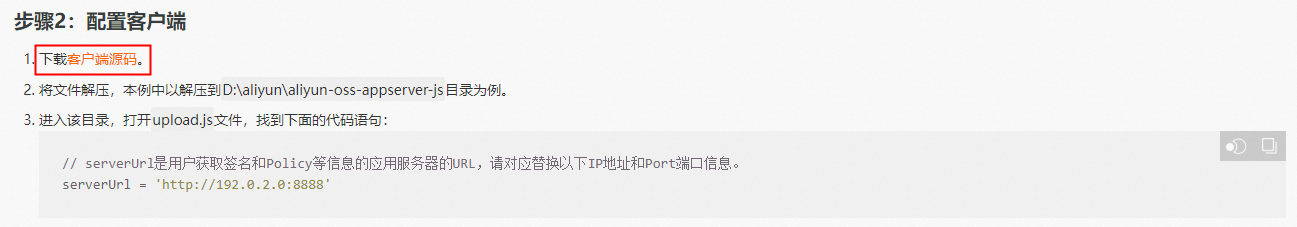 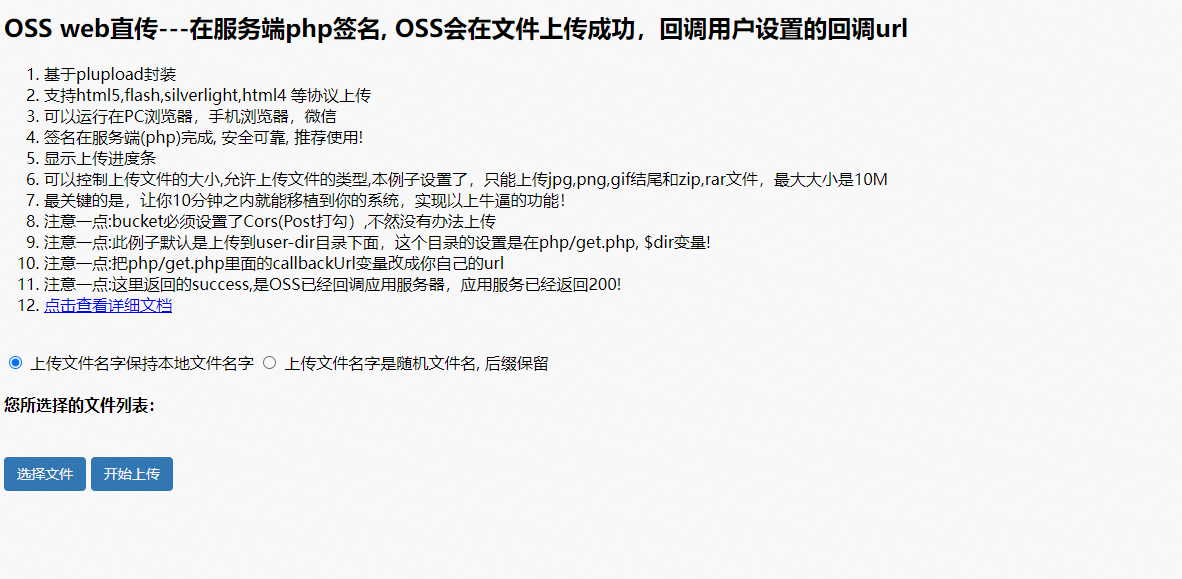 Step2：修改JS上传代码实例中OSS参数的设置，数据来源于获取OSS上传信息（GetOSSInfoForCardTemplate）接口调用的结果，对应关系详见下表Step3：上传文件，提交资源到OSS并获得返回结果Step4：组装并获得OSSKey，组装规则：oss://bucket/startPath/filenameBucket = GetOSSInfoForCardTemplate接口返回的Data.Bucket （取值alicom-cardsms-resources）startPath/filename 可以从 step3返回结果object name 后面的文件地址截取，自行组装也可以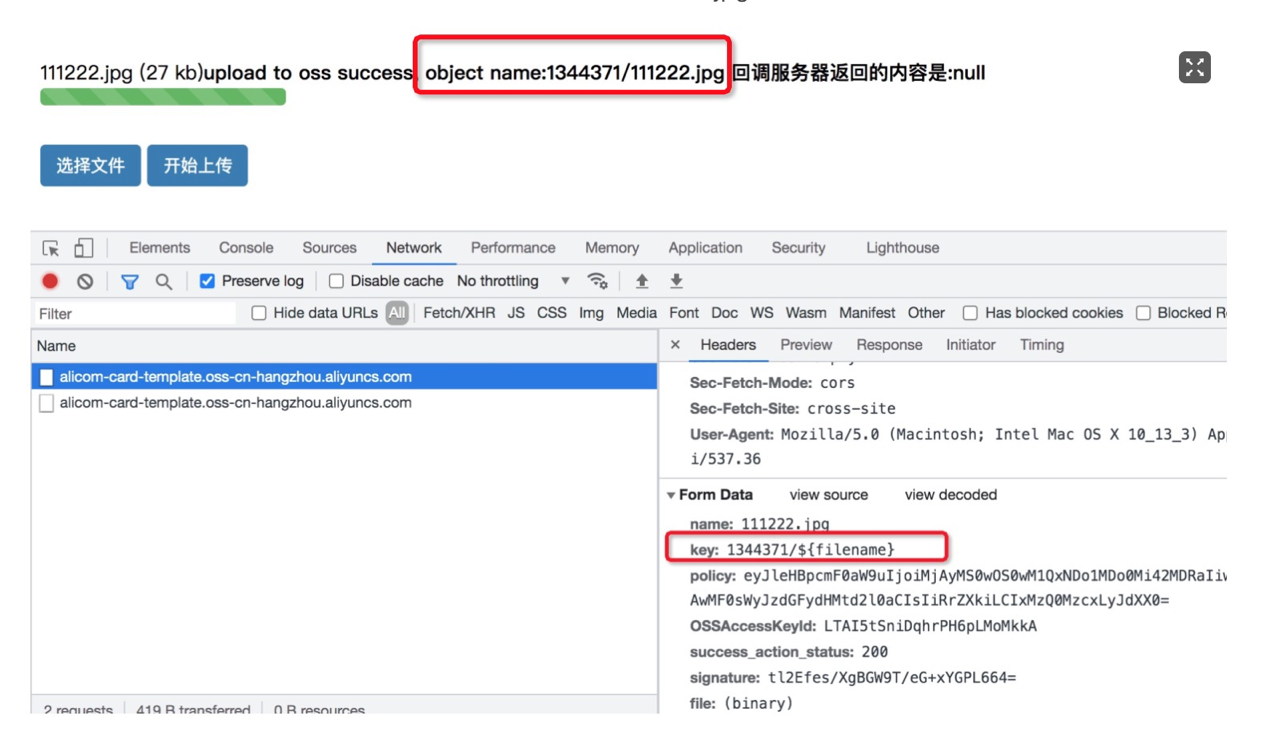 OSSKey样例： oss://alicom-cardsms-resources/1344371XXXX/111222.jpg JAVA端上传文件实践JAVA OSS上传参考代码https://help.aliyun.com/document_detail/437303.htm?spm=a2c4g.11186623.0.0.257c5bc9QC6IPS修改OSS参数配置，数据来源于获取OSS上传信息（GetOSSInfoForCardTemplate）接口调用的结果，对应关系详见下表 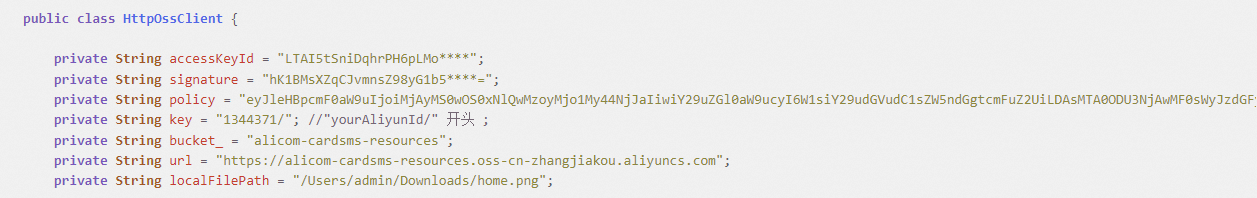 如需设置callback ，参考官网文档 https://help.aliyun.com/document_detail/84788.html获取媒体资源ID将用户上传到卡片短信OSS存储的图片，视频转换成（生成）资源数据统一管理，并返回资源ID，用户可以对返回的资源ID自行管理请求参数返回参数请求示例{"Action": "GetMediaResourceId","ResourceType": 2,"OssKey": "oss://alicom-cardsms-resources/1344371****/111222.jpg","FileSize": "1236","ExtendInfo": "{\"img_rate\":\"oneToOne\"}""Memo": "线上测试"}返回示例{  "Code": "OK",  "RequestId": "F07CF237-F6E3-5F77-B91B-F9B7C5DE84AB",  "Success": true,  "Data": {    "ResourceId": 0,"ResUrlDownload":"http://alicom-cardsms-resources-cn-zhangjiakou.aliyuncs.com/160916897/%E9%98%BF###"   }}创建卡片短信模板保存卡片短信模板信息，提交手机厂商审核，并返回模板ID。备注：模版中含厂商不支持的模版类型或事件时不会向对应厂商提交；如红包模版，只会向华为、OPPO提交；如模版中包含跳转H5事件，只会向华为、小米、魅族提交。下表为当前厂商支持模板类型以及事件，持续更新：请求参数 Template Struct：ExtendInfo Struct：TemplateContent Struct：TmpPage:TmpCard：Action返回参数请求示例{	“Action”：“CreateCardSmsTemplate”，"Template": {		"extendInfo": {			"scene": "测试-图文模板01",			"purpose": "2",			"userExt": {				"outId": "1234554321"			},			"custom_url": "https://www.aliyun.com/"		},		"templateContent": {			"pages": [				{					"tmpCards": [						{							"type": "IMAGE",							"srcType": 1,							"src": "45",							"actionType": "OPEN_APP",							"action": {								"target": "https://s.tb.cn/c.KxzZ",								"merchantName": "正在跳转",								"packageName": [									"com.taobao.taobao"],								"floorUrl": "https://s.tb.cn/c.KxzZ"							},							"positionNumber": 1						},						{							"type": "TEXT",							"content": "测试-浙江大学智云课堂",							"isTextTitle": true,							"positionNumber": 2						},						{							"type": "TEXT",							"content": "测试-浙江大学与阿里云合作推出",							"isTextTitle": false,							"positionNumber": 3						},						{							"type": "BUTTON",							"content": "测试-了解详情",							"actionType": "OPEN_BROWSER",							"action": {								"target": "https://alibaba.com",								"merchantName": "测试-正在跳转阿里巴巴"							},							"positionNumber": 4						}]				}]		},		"cardSignName": "阿里云",		"cardType": 5	},	"TemplateName": "测试-图文模板",	"Memo": "测试-图文模板"}返回示例{  "Code": "OK",  "RequestId": "F655A8D5-B967-440B-8683-DAD6FF8DE990",  "Success": true,  "Data": {    "TemplateCode": "CARD_SMS_600****"  }}查询卡片短信模版状态卡片短信模板审核是一个异步过程，调用接口可获得模板当前审核状态。请求参数返回参数请求示例{  "Action": "QueryCardSmsTemplate","TemplateCode": “CARD_SMS_93XX”}返回示例{  "RequestId": "6E07D421-3543-1AE7-B8E4-BFE5AB7DD104",  "Data": {    "Templates": [      {        "tmpName": "不用审核-测试-HO1:1轮播",        "tmpCode": "CARD_SMS_9254",        "state": 1,        "tmpOps": [          {"remark": "审核通过",            "state": 1,            "vendorCode": "HUAWEI"          }        ]      }    ]  },  "Code": "OK",  "Success": true}卡片短信能力校验检查当前手机号码是否支持指定模板的卡片短信。目前接口为老接口，推荐使用最新的接口参看 章节 1.6请求参数返回参数请求示例{  "Action": "CheckMobilesCardSupport","TemplateCode": “CARD_SMS_93XX”，"Mobiles.1.#6#mobile":"1830561****"，"Mobiles.2.#6#mobile":"1830562****"，}返回示例{  "RequestId": "F84AD396-94E4-11D0-8BC5-9475B972C5F7",  "Data": {    "queryResult": [      {        "mobile": "1830561****",        "support": true      }，{        "mobile": "1830661****",        "support": false      }    ]  },  "Code": "OK",  "Success": true}卡片短信能力校验（新）检查当前手机号码是否支持指定模板的卡片短信。此为新接口，入参无需#6#请求参数返回参数请求示例{  "Action": "CheckMobilesCardSupport","TemplateCode": “CARD_SMS_93XX”，"Mobiles":[{"mobile":"1830561****"},{"mobile":"1830661****"}]}返回示例{  "RequestId": "F84AD396-94E4-11D0-8BC5-9475B972C5F7",  "Data": {    "queryResult": [      {        "mobile": "1830561****",        "support": true      }，{        "mobile": "1830661****",        "support": false      }    ]  },  "Code": "OK",  "Success": true}获取卡片短信短链用户可以通过调用接口直接获取卡片短信短链。请求参数返回参数请求示例{  "Action": "GetCardSmsLink","TemplateCode": “CARD_SMS_16****”，"PhoneNumberJson": ”[\"1804246****\",\"1861032****\"]“，"SignNameJson": “[\"阿里云1\",\"阿里云2\"]”，“CardTemplateParamJson”: “[{\"customUrl\":\"\",\"dyncParams\":{\"name\":\"张三\"}}”,"CardCodeType":1，"CardLinkType": 1，"CustomShortCodeJson": “abcde”，"OutId": “12345”}返回示例{  "RequestId": "2D7F5174-2F6E-1314-86BF-C891F074216A",  "Data": {    "CardSignNames": "[\"阿里云1\",\"阿里云2\",\"阿里云3\",\"阿里云4\"]",    "CardTmpState": 1,    "CardPhoneNumbers": "[\"1804246****\",\"1861032****\",\"1836715****\",\"1596025****\"]",    "CardSmsLinks": "[\"1g7.cn/VbC***\",\"1g7.cn/VbC***\",\"1g7.cn/Vbk***\",\"1g7.cn/VbU***\"]"  },  "Code": "OK",  "Success": true}效果数据查询卡片短信效果分析数据查询。请求参数返回参数请求示例{  "Action": "QueryCardSmsTemplateReport","TemplateCodes": [“CARD_SMS_12****”, “CARD_SMS_93****”]，"StartDate": “2022-8-21 00:00:00”，"EndDate": “2022-8-27 00:00:00”，}返回示例{  "RequestId": "B71F06CA-7735-183A-B52E-234EF8AFE14B",  "Data": {    "model": [      {        "date": 20220822,        "clickUv": 0,        "clickPv": 0,        "exposeUv": 0,        "tmpCode": "CARD_SMS_93****",        "exposePv": 0,        "rptSuccessCount": 0      }    ]  },  "Code": "OK",  "Success": true}发送卡片短信发送卡片短信，一般不同手机号使用相同参数，使用相同的签名和回落。发送使用的卡片短信模板需审核通过，SendCardSms接口在发送短信时，会校验号码是否支持卡片短信。如果不支持可在接口中设置是否接受回落，如果不接受回落就直接返回失败，否则回落为数字短信或文本短信请求参数返回参数请求示例{  "Action": "SendCardSms","CardTemplateCode": "CARD_SMS_16****","SmsTemplateCode": "SMS_21840****","SignName": "efe","CardObjects": [    {      "customUrl": "https://www.aliyun.com/",      "mobile": "1860661****"    },    {      "customUrl": "https://www.aliyun.com/",      "mobile": "1862065****"    }],"SmsTemplateParam": "{\"name\":\"zzz\",\"ad\":\"123\"}","OutId": "12345****","FallbackType": "SMS"}返回示例{  "RequestId": "DE07AD9D-01A6-1906-86E5-25A8964C3E19",  "Data": {    "MediaMobiles": "1860661****,1862065****",    "NotMediaMobiles": "1818899****",    "BizDigitalId": "",    "BizCardId": "10130956876004****^0",    "CardTmpState": 1,    "BizSmsId": "10140956876004****^0"  },  "Code": "OK",  "Success": true}批量发送卡片短信批量发送卡片短信，每个号码可以使用不同的签名，不同的回落。在一次请求中，最多可以向100个手机号码分别发送卡片短信请求参数返回参数请求示例{"Action": "SendBatchCardSms","CardTemplateCode": "CARD_SMS_16****","CardTemplateParamJson":"[{\"customUrl\":\"https://alibaba.com\"},{\"customUrl\":\"https://alibaba.com\"}]","SignNameJson": "[\"阿里云\"]","SmsTemplateCode": "SMS_21840****","SmsTemplateParamJson": "[{\"name\":\"您好\",\"ad\":\"地址\"},{\"name\":\"您好\",\"ad\":\"地址\"}]","PhoneNumberJson": "[\"1860661****\",\"1861032****\"]","FallbackType": "NONE"}返回示例{"RequestId": "C0785CD4-064D-19B4-95D1-2176741A53DB","Data": {"MediaMobiles": "1861032****","NotMediaMobiles": "1860661****","BizDigitalId": "","BizCardId": "25400146878003****^0","CardTmpState": 1,"BizSmsId": ""},"Code": "OK","Success": true}模版审核回执阿里云短信控制台进行卡片短信模板审核回执设置回执触发逻辑首次审核推送：第一次收到手机厂商成功回执 -> 推送模版审核回执；或者，收到全部手机厂商失败回执 -> 推送模版审核回执。二次、三次审核推送：当首次审核回执推送完成后，再收到手机厂商的审核回执推送（无论成功或失败）-> 推送模版审核回执 , 审核总状态不变，更新tmpOps中的厂商状态。回执地址设置参考：https://help.aliyun.com/document_detail/101508.html回执格式发送回执阿里云短信控制台进行卡片短信发送回执设置回执地址设置参考：https://help.aliyun.com/document_detail/101508.html回执请求回执响应请求示例[  {    "phone_number" : "1381111****",    "send_time" : "2021-01-01 00:00:00",    "report_time" : "2021-01-01 00:00:00",    "success" : true,    "err_code" : "DELIVERED",    "err_msg" : "用户接收成功",    "sms_size" : "1",    "biz_id" : "12345",    "out_id" : "67890"  }]返回示例{  "code" : 0,  "msg" : "接收成功"}渲染回执阿里云短信控制台进行卡片短信渲染回执设置回执地址设置参考：https://help.aliyun.com/document_detail/101508.html回执请求回执响应请求示例[ {"mobile":"1368745****", "outId":"205101", "render_status":"0", "desc":"审核通过", } ]返回示例{  "code" : 0,  "msg" : "接收成功"}异常编码模版示例支持20种模板，下面给出各种模板配置示例，以供参考，代码示例可以参考章节4注意事项：严格按照展示图片以及创建卡片短信模板接口的参数说明必填项必须填写，且注意数据类型正确；注意视频，图片类模板中的图片和视频资源的尺寸和大小规格图片，视频如果选择scrType=1，切记填写获取媒体资源接口获得的资源ID注意标题，正文，按钮的字数限制，试商用均带上“测试”字样所有模板请按照展示图片展示的顺序封装positionNumber，通常顺序为从上至下，从左至右动参 Type=1，Sample一定要填写，定义和使用动参变量一定要保持一致Action里面对应的URL地址都为真实可打开链接（包括，拼接动参后的URL），提高审核通过率动参的格式为${}，且$符号不能省略，当模板元素visible=0时，该元素不可以有动参由于入参结构复杂，请确认参数结构，切勿多次JSON to String的转换造成大量\\符号导致无法正确解析注意界面字体，背景色差，如果不易分辨可能导致审核不通过开发时可以先参考代码案例视频类模版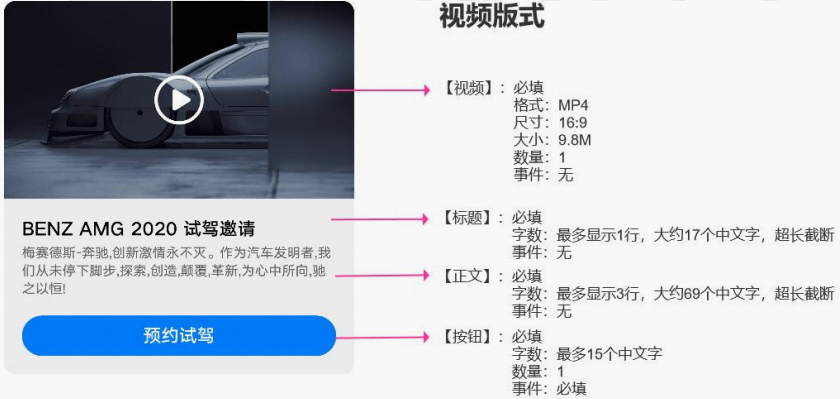 // 无动参{	"extendInfo":{		"scene":"HOV视频",		"purpose":"2",		"userExt": {			"companyName":"阿里云"		}	},	"templateContent":{		"pages":[			{				"tmpCards":[					{						"type":"VIDEO",						"srcType":1,						"cover":"28754",						"src":"28753",						"positionNumber":1					},					{						"type":"TEXT",						"content":"BENZ AMG 2020 试驾邀请",						"isTextTitle":true,						"positionNumber":2					},					{						"type":"TEXT",						"content":"梅赛德斯-奔驰，创新激情永不灭。作为汽车 XXXX",						"isTextTitle":false,						"positionNumber":3					},					{						"type":"BUTTON",						"content":"预约试驾",						"actionType":"OPEN_BROWSER",						"action":{							"target":"https://www.mercedes-benz.com.cn/",							"merchantName":"测试-正在跳转梅赛德斯-奔驰"						},						"positionNumber":4					}				]			}		]	},	"cardSignName":"阿里云",	"cardType":4}//有动参的{	"extendInfo":{		"scene":"HOV视频",		"purpose":"2",		"params": [			{				"name":"${param1}",				"type":1,				"example":"全新纯电EQE"			},			{				"name":"${param2}",				"type":1,				"example":"y6.ePwql"			}		],		"userExt": {			"companyName":"阿里云"		}	},	"templateContent":{		"pages":[			{				"tmpCards":[					{						"type":"VIDEO",						"srcType":1,						"cover":"28754",						"src":"28753",						"positionNumber":1					},					{						"type":"TEXT",						"content":"测试- BENZ AMG 2020 试驾邀请 ${param1}",						"isTextTitle":true,						"positionNumber":2					},					{						"type":"TEXT",						"content":"测试-梅赛德斯-奔驰，创新激情永不灭。作为汽车 XXXX",						"isTextTitle":false,						"positionNumber":3					},					{						"type":"BUTTON",						"content":"预约试驾",						"actionType":"OPEN_BROWSER",						"action":{							"target":"https://www.mercedes-benz.com.cn/${param2}",							"merchantName":"测试-正在跳转梅赛德斯-奔驰"						},						"positionNumber":4					}				]			}		]	},	"cardSignName":"阿里云",	"cardType":4}图文类模版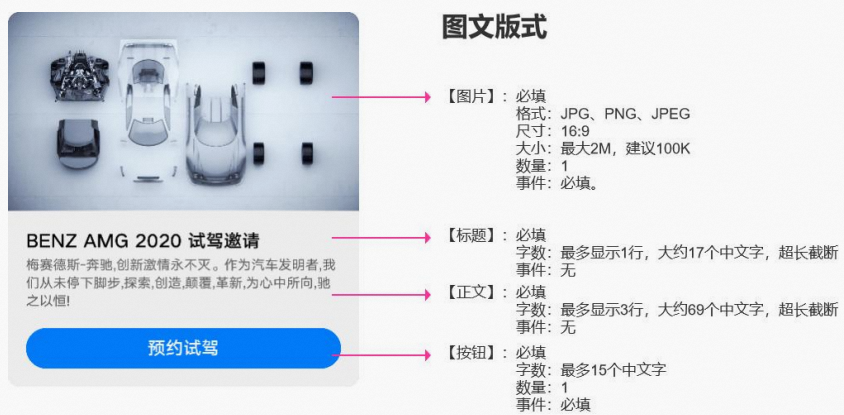 // 无动参{	"extendInfo":{		"scene":"HMOVM图文",		"purpose":"2",		"userExt":{			"outId":"1234554321"		}	},	"templateContent":{		"pages":[			{				"tmpCards":[					{						"type":"IMAGE",						"srcType":1,						"src":"28755",						"actionType":"OPEN_APP",						"action":{							"target":"https://s.tb.cn/c.KxzZ",							"merchantName":"测试-图文模版",							"packageName":[								"com.taobao.taobao"],							"floorUrl":"https://s.tb.cn/c.KxzZ"						},						"positionNumber":1					},					{						"type":"TEXT",						"content":"测试- BENZ AMG 2020 试驾邀请",						"isTextTitle":true,						"positionNumber":2					},					{						"type":"TEXT",						"content":"测试-梅赛德斯-奔驰，创新激情永不灭。作为汽车 XXXX",						"isTextTitle":false,						"positionNumber":3					},					{						"type":"BUTTON",						"content":"预约试驾",						"actionType":"OPEN_BROWSER",						"action":{							"target":"https://www.mercedes-benz.com.cn",							"merchantName":"测试-正在跳转梅赛德斯-奔驰"						},						"positionNumber":4					}]			}]	},	"cardSignName":"阿里云",	"cardType":5}// 带动参{	"extendInfo":{		"scene":"HMOVM图文",		"purpose":"2",		"params": [			{				"name":"${param1}",				"type":1,				"example":"全新纯电EQE"			},			{				"name":"${param2}",				"type":1,				"example":"y6.ePwql"			}		],		"userExt":{			"outId":"1234554321"		}	},	"templateContent":{		"pages":[			{				"tmpCards":[					{						"type":"IMAGE",						"srcType":1,						"src":"28755",						"actionType":"OPEN_APP",						"action":{							"target":"https://s.tb.cn/c.KxzZ",							"merchantName":"测试-图文模版",							"packageName":[								"com.taobao.taobao"							],							"floorUrl":"https://s.tb.cn/c.KxzZ"						},						"positionNumber":1					},					{						"type":"TEXT",						"content":"测试- BENZ AMG 2020 试驾邀请 ${param1}",						"isTextTitle":true,						"positionNumber":2					},					{						"type":"TEXT",						"content":"测试-梅赛德斯-奔驰，创新激情永不灭。作为汽车 XXXX",						"isTextTitle":false,						"positionNumber":3					},					{						"type":"BUTTON",						"content":"预约试驾",						"actionType":"OPEN_BROWSER",						"action":{							"target":"https://www.mercedes-benz.com.cn/${param2}",							"merchantName":"测试-正在跳转梅赛德斯-奔驰"						},						"positionNumber":4					}				]			}		]	},	"cardSignName":"阿里云",	"cardType":5}多图文类模版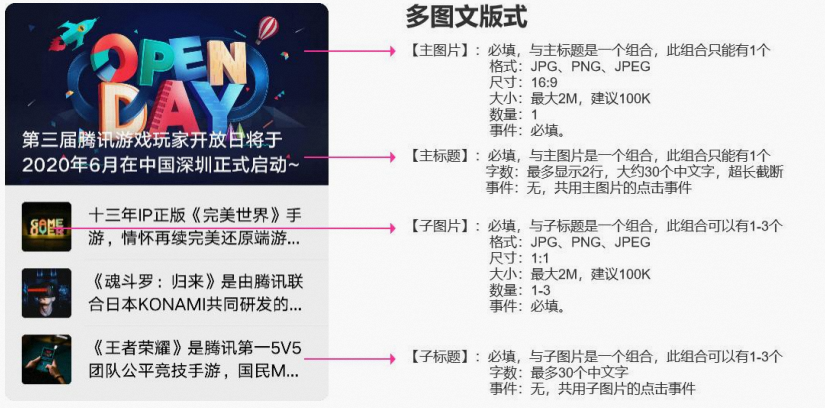 //注意图与文字是成对出现，顺序上先图后文只有一个主图+主标题，放在最前，后面的子图+子标题 1-3个配置在打开大图的资源地址与模 板上的图片资源地址一致。如果模板资源类型是 ID，则传 ID，如果是资源地址// 无动参{	"extendInfo":{		"scene":"商用多图文类模版",		"purpose":"2"	},	"templateContent":{		"pages":[			{				"tmpCards":[					{						"type":"IMAGE",						"srcType":2,						"src":"http://XXXX/bf83a3523abdd9/0316e7d09f5357f68f--4105360918.jpg",						"actionType":"VIEW_PIC",						"action":{							"target":"http://XXXX/13bacd926189bc93fe98ad652f11d85c--819052851.jpg"						},						"positionNumber":1					},					{						"type":"TEXT",						"content":"第三届腾讯游戏玩家开放日在中国深圳正式启动~",						"isTextTitle":true,						"positionNumber":2					},					{						"type":"IMAGE",						"srcType":1,						"src":"21678",						"actionType":"VIEW_PIC",						"action":{							"target":"21678"						},						"positionNumber":3					},					{						"type":"TEXT",						"content":"十三年 IP 正版手游，情怀再续完美还原端游..",						"isTextTitle":false,						"positionNumber":4					},					{						"type":"IMAGE",						"srcType":2,						"src":"http://XXXX/202002/bf83a3523abdd90316e7d09f5357f68f--4105360918.jpg",						"actionType":"VIEW_PIC",						"action":{							"target":"http://XXXX/202002/bf83a3523abdd90316e7d09f5357f68f--4105360918.jpg"						},						"positionNumber":5					},					{						"type":"TEXT",						"content": "《魂斗罗:归来》是由腾讯联合日本 KONAMI 共同研发的...",						"isTextTitle": false,						"positionNumber": 6					},					{						"type":"IMAGE",						"srcType": 1,						"src":"28755",						"actionType": " VIEW_PIC",						"action": {							"target":"28755"						},						"positionNumber": 7					},					{						"type": "TEXT",						"content": "《王者荣耀》是腾讯第一 5V5 团队公平竞技手游,国民M...",						"isTextTitle": false,						"positionNumber": 8					}				]			}		]	},	"cardSignName":"阿里云",	"cardType":7}// 有动参{	"extendInfo":{		"scene":"HMOVM多图文",		"params": [			{				"name":"${param1}",				"type":1,				"example":"2022年11月"			},			{				"name":"${param2}",				"type":1,				"example":"/helloworld"			}		],		"purpose":"2"	},	"templateContent":{		"pages":[			{				"tmpCards":[					{						"type":"IMAGE",						"srcType":2,						"src":"http://XXXX/bf83a3523abdd9/0316e7d09f5357f68f--4105360918.jpg",						"actionType":"VIEW_PIC",						"action":{							"target":"http://XXXX/13bacd926189bc93fe98ad652f11d85c--819052851.jpg"						},						"positionNumber":1					},					{						"type":"TEXT",						"content":"第三届腾讯游戏玩家开放日将于${param1}在中国深圳正式启动~",						"isTextTitle":true,						"positionNumber":2					},					{						"type":"IMAGE",						"srcType":1,						"src":"21678",						"actionType":"VIEW_PIC",						"action":{							"target":"21678"						},						"positionNumber":3					},					{						"type":"TEXT",						"content":"十三年 IP 正版${param2}手游，情怀再续完美还原端游..",						"isTextTitle":false,						"positionNumber":4					},					{						"type":"IMAGE",						"srcType":2,						"src":"http://XXXX/202002/bf83a3523abdd90316e7d09f5357f68f--4105360918.jpg",						"actionType":"VIEW_PIC",						"action":{							"target":"http://XXXX/202002/bf83a3523abdd90316e7d09f5357f68f--4105360918.jpg"						},						"positionNumber":5					},					{						"type":"TEXT",						"content": "《魂斗罗:归来》是由腾讯联合日本 KONAMI 共同研发的...",						"isTextTitle": false,						"positionNumber": 6					},					{						"type":"IMAGE",						"srcType": 1,						"src":"28755",						"actionType": " VIEW_PIC",						"action": {							"target":"28755"						},						"positionNumber": 7					},					{						"type":"TEXT",						"content": "《王者荣耀》是腾讯第一 5V5 团队公平竞技手游,国民M...",						"isTextTitle": false,						"positionNumber": 8					}				]			}		]	},	"cardSignName":"阿里云",	"cardType":7}横滑类1模版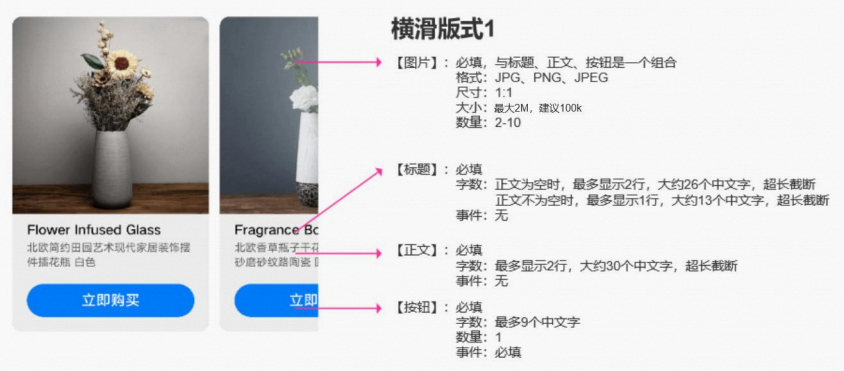 注意事项可以简单理解为多个图文类模板内容构成，数量为2-10个（即2-10个tmpCards）//无动参{	"extendInfo": {		"scene": "HOVM横滑类1",		"purpose": "2"	},	"templateContent": {		"pages": [			{				"tmpCards": [					{						"type":"IMAGE",						"srcType":1,						"src":"28234",						"positionNumber":1					},					{						"type":"TEXT",						"content":"Flower Infused Glass",						"isTextTitle":true,						"positionNumber":2					},					{						"type":"TEXT",						"content":"北欧简约天云艺术现代家具 XXXX",						"isTextTitle":false,						"positionNumber":3					},					{						"type":"BUTTON",						"content":"立即购买",						"actionType":"OPEN_URL",						"action":{							"target":"https://XXXX.com","merchantName":正在跳转..."						},						"positionNumber":4					}				]			},			{				"tmpCards": [					{						"type":"IMAGE",						"srcType":1,						"src":"213234",						"positionNumber":1					},					{						"type":"TEXT",						"content":"Forest ",						"isTextTitle":true,						"positionNumber":2					},					{						"type":"TEXT",						"content":"南美原始森林艺术现代家具 XXXX",						"isTextTitle":false,						"positionNumber":3					},					{						"type":"BUTTON",						"content":"立即购买",						"actionType":"OPEN_URL",						"action":{							"target":"https://XXXX.com","merchantName":正在跳转..."						},						"positionNumber":4					}				]			}		]	},	"cardSignName": "阿里云",	"cardType": 1}//有动参{	"extendInfo": {		"scene": "HOVM横滑类1",		"params": [			{				"name":"${param1}",				"type":1,				"example":"测试标题1"			},			{				"name":"${param2}",				"type":1,				"example":"测试标题2"			}				],		"purpose": "2"	},	"templateContent": {		"pages": [			{				"tmpCards": [					{						"type":"IMAGE",						"srcType":1,						"src":"28234",						"positionNumber":1					},					{						"type":"TEXT",						"content":"Flower Infused Glass ${param1}",						"isTextTitle":true,						"positionNumber":2					},					{						"type":"TEXT",						"content":"北欧简约天云艺术现代家具 XXXX",						"isTextTitle":false,						"positionNumber":3					},					{						"type":"BUTTON",						"content":"立即购买",						"actionType":"OPEN_URL",						"action":{							"target":"https://XXXX.com","merchantName":正在跳转..."						},						"positionNumber":4					}				]			},			{				"tmpCards": [					{						"type":"IMAGE",						"srcType":1,						"src":"213234",						"positionNumber":1					},					{						"type":"TEXT",						"content":"Forest ${param2}",						"isTextTitle":true,						"positionNumber":2					},					{						"type":"TEXT",						"content":"南美原始森林艺术现代家具 XXXX",						"isTextTitle":false,						"positionNumber":3					},					{						"type":"BUTTON",						"content":"立即购买",						"actionType":"OPEN_URL",						"action":{							"target":"https://XXXX.com","merchantName":正在跳转..."						},						"positionNumber":4					}				]			}		]	},	"cardSignName": "阿里云",	"cardType": 1}横滑类2模版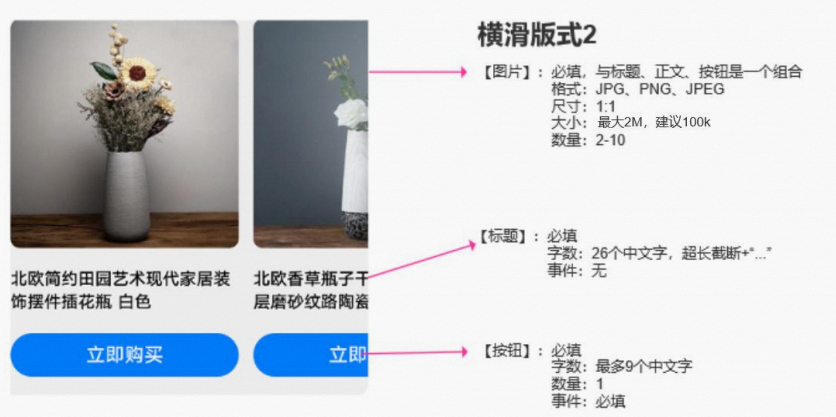 //注意事项与横滑类1模板的区别在于 没有正文只有Title，TItle一般加粗// 无动参{	"extendInfo": {		"scene": "HOVM横滑类2",		"purpose": "2"	},	"templateContent": {		"pages": [			{				"tmpCards": [					{						"type":"IMAGE",						"srcType":1,						"src":"28234",						"positionNumber":1					},					{						"type":"TEXT",						"content":"北欧简约天云艺术现代家具 XXXX ",						"isTextTitle":true,						"positionNumber":2					},					{						"type":"BUTTON",						"content":"立即购买",						"actionType":"OPEN_URL",						"action":{							"target":"https://XXXX.com","merchantName":正在跳转..."						},						"positionNumber":3					}				]			},			{				"tmpCards": [					{						"type":"IMAGE",						"srcType":1,						"src":"213234",						"positionNumber":1					},					{						"type":"TEXT",						"content":"南美原始森林艺术现代家具 XXXX",						"isTextTitle":true,						"positionNumber":2					},					{						"type":"BUTTON",						"content":"立即购买",						"actionType":"OPEN_URL",						"action":{							"target":"https://XXXX.com","merchantName":正在跳转..."						},						"positionNumber":3					}				]			}		]	},	"cardSignName": "阿里云",	"cardType": 2}// 有动参{	"extendInfo": {		"scene": "HOVM横滑类2",		"params": [			{				"name":"${param1}",				"type":1,				"example":"测试标题1"			},			{				"name":"${param2}",				"type":1,				"example":"测试标题2"			}				],		"purpose": "2"	},	"templateContent": {		"pages": [			{				"tmpCards": [					{						"type":"IMAGE",						"srcType":1,						"src":"28234",						"positionNumber":1					},					{						"type":"TEXT",						"content":"北欧简约天云艺术现代家具 XXXX ${param1}",						"isTextTitle":true,						"positionNumber":2					},					{						"type":"BUTTON",						"content":"立即购买",						"actionType":"OPEN_URL",						"action":{							"target":"https://XXXX.com","merchantName":正在跳转..."						},						"positionNumber":3					}				]			},			{				"tmpCards": [					{						"type":"IMAGE",						"srcType":1,						"src":"213234",						"positionNumber":1					},					{						"type":"TEXT",						"content":"南美原始森林艺术现代家具 XXXX ${param2}",						"isTextTitle":true,						"positionNumber":2					},					{						"type":"BUTTON",						"content":"立即购买",						"actionType":"OPEN_URL",						"action":{							"target":"https://XXXX.com","merchantName":正在跳转..."						},						"positionNumber":3					}				]			}		]	},	"cardSignName": "阿里云",	"cardType": 2}通知类模版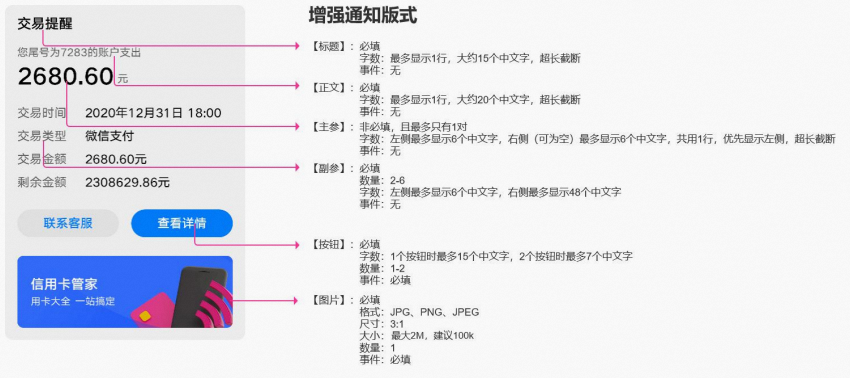 //无动参{	"extendInfo":{		"scene":"HM通知",		"purpose":"2"	},	"templateContent":{		"pages":[			{				"tmpCards":[					{						"type": "TEXT",						"content": "交易提醒",						"isTextTitle": true,						"positionNumber": 1					},					{						"type": "TEXT",						"content": "您尾号为7283的账户支出",						"isTextTitle": false,						"positionNumber": 2					},					{						"type": "TEXT",						"content": "2680.60",						"isTextTitle": false,						"positionNumber": 3					},					{						"type": "TEXT",						"content": "元",						"isTextTitle": false,						"positionNumber": 4					},					{						"type": "TEXT",						"content": "交易时间",						"isTextTitle": false,						"positionNumber": 5					},					{						"type": "TEXT",						"content": "2020年12月31日 18:00",						"isTextTitle": false,						"positionNumber": 6					},					{						"type": "TEXT",						"content": "交易类型",						"isTextTitle": false,						"positionNumber": 7					},					{						"type": "TEXT",						"content": "微信支付",						"isTextTitle": false,						"positionNumber": 8					},					{						"type": "TEXT",						"content": "交易金额",						"isTextTitle": false,						"positionNumber": 9					},					{						"type": "TEXT",						"content": "2680.60",						"isTextTitle": false,						"positionNumber": 10					},					{						"type": "TEXT",						"content": "剩余金额",						"isTextTitle": false,						"positionNumber": 11					},					{						"type": "TEXT",						"content": "2308629.86",						"isTextTitle": false,						"positionNumber": 12					},					{						"type": "BUTTON",						"content": "联系客服",						"actionType": "DIAL_PHONE",						"action": {							"target": "159XXXXXX"						},						"positionNumber": 13					},					{						"type": "BUTTON",						"content": "查看详情",						"actionType": "OPEN_URL",						"action": {							"target": "https://XXXX.com","merchantName":正在跳转..."						},						"positionNumber": 14					},					{						"type": "IMAGE",						"srcType": 1,						"src": "684986582695976960",						"actionType": "OPEN_URL",						"action": {							"target": " https://www.baidu.com?app=123","merchantName":正在跳转..."						},						"positionNumber": 15					}				]			}		]	},	"cardSignName":"阿里云",	"cardType":3}//有动参{	"extendInfo":{		"scene":"HM通知",		"params": [			{				"name":"${param1}",				"type":1,				"example":"7283"			},			{				"name":"${param2}",				"type":1,				"example":"2680.60"			},			{				"name":"${param3}",				"type":1,				"example":"2020年12月31日 18:00"			},			{				"name":"${param4}",				"type":1,				"example":"2680.60"			},			{				"name":"${param5}",				"type":1,				"example":"2308629.86"			}		],		"purpose":"2"	},	"templateContent":{		"pages":[			{				"tmpCards":[					{						"type": "TEXT",						"content": "交易提醒",						"isTextTitle": true,						"positionNumber": 1					},					{						"type": "TEXT",						"content": "您尾号为${param1}的账户支出",						"isTextTitle": false,						"positionNumber": 2					},					{						"type": "TEXT",						"content": "${param2}",						"isTextTitle": false,						"positionNumber": 3					},					{						"type": "TEXT",						"content": "元",						"isTextTitle": false,						"positionNumber": 4					},					{						"type": "TEXT",						"content": "交易时间",						"isTextTitle": false,						"positionNumber": 5					},					{						"type": "TEXT",						"content": "${param3}",						"isTextTitle": false,						"positionNumber": 6					},					{						"type": "TEXT",						"content": "交易类型",						"isTextTitle": false,						"positionNumber": 7					},					{						"type": "TEXT",						"content": "微信支付",						"isTextTitle": false,						"positionNumber": 8					},					{						"type": "TEXT",						"content": "交易金额",						"isTextTitle": false,						"positionNumber": 9					},					{						"type": "TEXT",						"content": "${param4}",						"isTextTitle": false,						"positionNumber": 10					},					{						"type": "TEXT",						"content": "剩余金额",						"isTextTitle": false,						"positionNumber": 11					},					{						"type": "TEXT",						"content": "${param5}",						"isTextTitle": false,						"positionNumber": 12					},					{						"type": "BUTTON",						"content": "联系客服",						"actionType": "DIAL_PHONE",						"action": {							"target": "159XXXXXX"						},						"positionNumber": 13					},					{						"type": "BUTTON",						"content": "查看详情",						"actionType": "OPEN_URL",						"action": {							"target": "https://XXXX.com","merchantName":正在跳转..."						},						"positionNumber": 14					},					{						"type": "IMAGE",						"srcType": 1,						"src": "684986582695976960",						"actionType": "OPEN_URL",						"action": {							"target": " https://www.baidu.com?app=123","merchantName":正在跳转..."						},						"positionNumber": 15					}				]			}		]	},	"cardSignName":"阿里云",	"cardType":3}行程类模版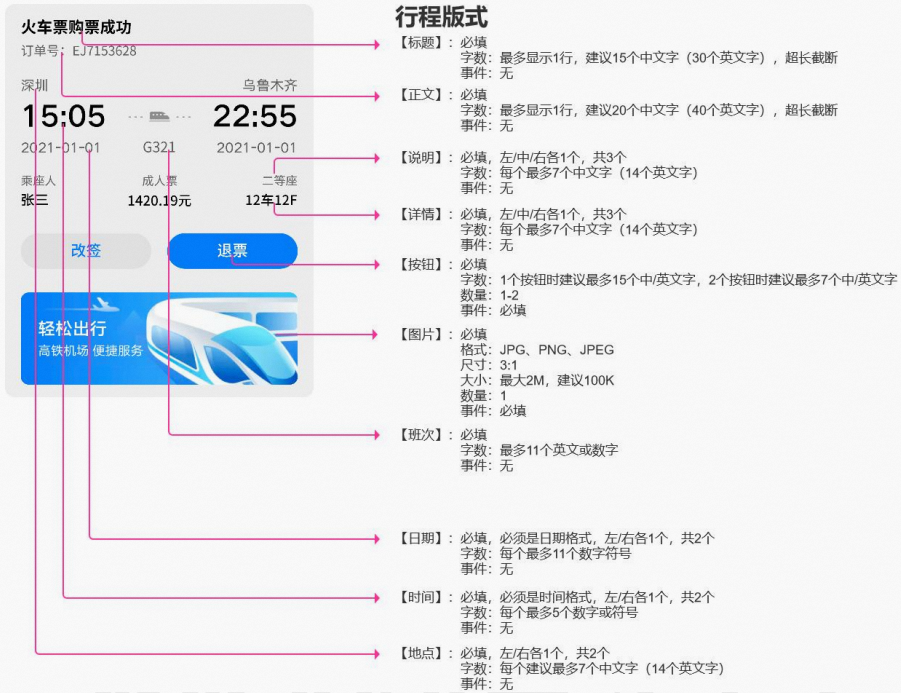 注意事项1：第一个位置 是底部图片2：注意 日期，时间，地点是成对，从左到右出现3：注意 说明 详情 是3个一组出现// 无动参{	"extendInfo":{		"scene":"H行程",		"purpose":"2"	},	"templateContent":{		"pages":[			{				"tmpCards":[					{						"type": "IMAGE",						"srcType": 2,						"src":"http://XXXX/10b6f3e3d13739ae0d987dcd5b01bd32--2989669678.jpg",						"actionType": "VIEW_PIC",						"action": {							"target": "http://XXXX/10b6f3e3d13739ae0d987dcd5b01bd32--2989669678.jpg"						},						"positionNumber": 1					},					{						"type": "TEXT",						"content": "火车票购票成功",						"isTextTitle": true,						"positionNumber": 2					},					{						"type": "TEXT",						"content": "订单号:EJ7153628",						"isTextTitle": false,						"positionNumber": 3					},					{						"type": "TEXT",						"content": "深圳",						"isTextTitle": false,						"positionNumber": 4					},					{						"type": "TEXT",						"content": "乌鲁木齐",						"isTextTitle": false,						"positionNumber": 5					},					{						"type": "TEXT",						"content": "15:05",						"isTextTitle": false,						"positionNumber": 6					},					{						"type": "TEXT",						"content": "22:55",						"isTextTitle": false,						"positionNumber": 7					},					{						"type": "TEXT",						"content": "2021-01-01",						"isTextTitle": false,						"positionNumber": 8					},					{						"type": "TEXT",						"content": "G321",						"isTextTitle": false,						"positionNumber": 9					},					{						"type": "TEXT",						"content": "2021-01-01",						"isTextTitle": false,						"positionNumber": 10					},					{						"type": "TEXT",						"content": "乘座人",						"isTextTitle": false,						"positionNumber": 11					},					{						"type": "TEXT",						"content": "成人票",						"isTextTitle": false,						"positionNumber": 12					},					{						"type": "TEXT",						"content": "二等座",						"isTextTitle": false,						"positionNumber": 13					},					{						"type": "TEXT",						"content": "张三",						"isTextTitle": false,						"positionNumber": 14					},					{						"type": "TEXT",						"content": "1420.19 元",						"isTextTitle": false,						"positionNumber": 15					},					{						"type": "TEXT",						"content": "12 车 12F",						"isTextTitle": false,						"positionNumber": 16					},					{						"type": "BUTTON",						"content": "改签",						"actionType": "DIAL_PHONE",						"action": {							"target": "13243544554"						},						"positionNumber": 17					},					{						"type": "BUTTON",						"content": "退票",						"actionType": "OPEN_URL",						"action": {							"target": "https://www.ak47s.cn/back","merchantName":正在跳转..."						},						"positionNumber": 18					}				]			}		]	},	"cardSignName":"阿里云",	"cardType":6}//有动参{	"extendInfo":{		"scene":"H行程",		"purpose":"2",		"params": [			{				"name":"${param1}",				"type":1,				"example":"张三"			},			{				"name":"${param2}",				"type":1,				"example":"back.do"			}		]	},	"templateContent":{		"pages":[			{				"tmpCards":[					{						"type": "IMAGE",						"srcType": 2,						"src":"http://XXXX/10b6f3e3d13739ae0d987dcd5b01bd32--2989669678.jpg",						"actionType": "VIEW_PIC",						"action": {							"target": "http://XXXX/10b6f3e3d13739ae0d987dcd5b01bd32--2989669678.jpg"						},						"positionNumber": 1					},					{						"type": "TEXT",						"content": "火车票购票成功",						"isTextTitle": true,						"positionNumber": 2					},					{						"type": "TEXT",						"content": "订单号:EJ7153628",						"isTextTitle": false,						"positionNumber": 3					},					{						"type": "TEXT",						"content": "深圳",						"isTextTitle": false,						"positionNumber": 4					},					{						"type": "TEXT",						"content": "乌鲁木齐",						"isTextTitle": false,						"positionNumber": 5					},					{						"type": "TEXT",						"content": "15:05",						"isTextTitle": false,						"positionNumber": 6					},					{						"type": "TEXT",						"content": "22:55",						"isTextTitle": false,						"positionNumber": 7					},					{						"type": "TEXT",						"content": "2021-01-01",						"isTextTitle": false,						"positionNumber": 8					},					{						"type": "TEXT",						"content": "G321",						"isTextTitle": false,						"positionNumber": 9					},					{						"type": "TEXT",						"content": "2021-01-01",						"isTextTitle": false,						"positionNumber": 10					},					{						"type": "TEXT",						"content": "乘座人",						"isTextTitle": false,						"positionNumber": 11					},					{						"type": "TEXT",						"content": "成人票",						"isTextTitle": false,						"positionNumber": 12					},					{						"type": "TEXT",						"content": "二等座",						"isTextTitle": false,						"positionNumber": 13					},					{						"type": "TEXT",						"content": "${param1}",						"isTextTitle": false,						"positionNumber": 14					},					{						"type": "TEXT",						"content": "1420.19 元",						"isTextTitle": false,						"positionNumber": 15					},					{						"type": "TEXT",						"content": "12 车 12F",						"isTextTitle": false,						"positionNumber": 16					},					{						"type": "BUTTON",						"content": "改签",						"actionType": "DIAL_PHONE",						"action": {							"target": "13243544554"						},						"positionNumber": 17					},					{						"type": "BUTTON",						"content": "退票",						"actionType": "OPEN_URL",						"action": {							"target": "https://www.ak47s.cn/${param2}","merchantName":正在跳转..."						},						"positionNumber": 18					}				]			}		]	},	"cardSignName":"阿里云",	"cardType":6}电商类模版电商图片模版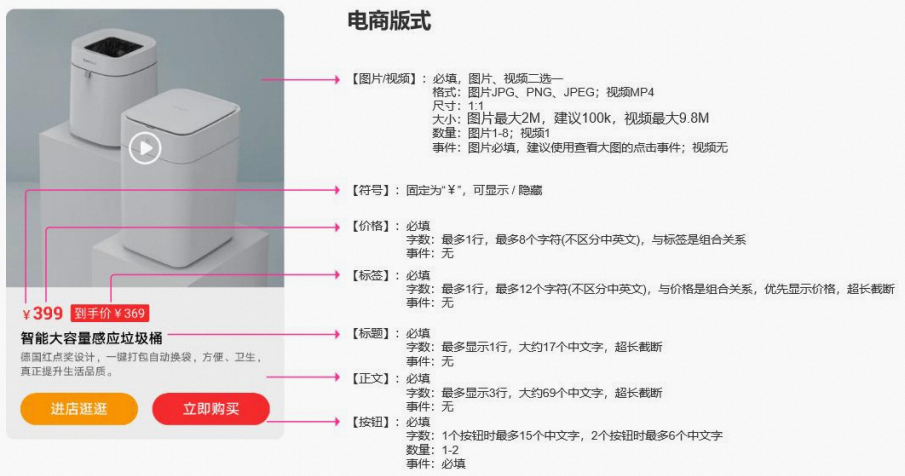 //注意事项1：图片尺寸 1：1 ，数量支持1-8个，图片支持事件2：按钮可以只配置一个//无动参{	"extendInfo":{		"scene":"H电商图文",		"purpose":"2",		"userExt":{			"outId":"12345452"		}	},	"templateContent":{		"pages":[			{				"tmpCards": [					{						"type": "IMAGE",						"srcType": 1,						"src":"21689",						"actionType": "VIEW_PIC",						"action": {							"target": "21689"						},						"positionNumber": 1					},					{						"type": "IMAGE",						"srcType": 2,						"src":"http://XXXX/bf83a3523abdd90316e7d09f5357f68f--4105360918.jpg",						"actionType": "VIEW_PIC",						"action": {							"target":"http://XXXX/bf83a3523abdd90316e7d09f5357f68f--4105360918.jpg"						},						"positionNumber": 2					},					{						"type": "IMAGE",						"srcType": 2,						"src":"http://XXXX/1f752ca77f2d851a6e621d0b88a7d0ab--670462893.jpg",						"actionType": "VIEW_PIC",						"action": {							"target":"http://XXXX/1f752ca77f2d851a6e621d0b88a7d0ab--670462893.jpg"						},						"positionNumber": 3					},					{						"type": "TEXT",						"content": "399",						"isTextTitle": true,						"currencyDisplay": 1,						"positionNumber": 4					},					{						"type": "TEXT",						"content": "到手价￥314元",						"isTextTitle": true,						"positionNumber": 5,						"visible": 1					},					{						"type": "TEXT",						"content": "智能大容量感应垃圾桶",						"isTextTitle": true,						"positionNumber": 6					},					{						"type": "TEXT",						"content": "德国红点奖设计，一提打包自动换袋，方便、卫生,真正提升生活品质。",						"isTextTitle": false,						"positionNumber": 7					},					{						"type": "BUTTON",						"content": "进店逛逛",						"actionType": "OPEN_URL",						"action": {							"target": "https://XXXX.com","merchantName":正在跳转..."						},						"positionNumber": 8					},					{						"type": "BUTTON",						"content": "立即购买",						"actionType": "OPEN_URL",						"action": {							"target": "https://XXXX.com","merchantName":正在跳转..."						},						"positionNumber": 9					}				]			}		]	},	"cardSignName":"阿里云",	"cardType":10}//有动参{	"extendInfo":{		"scene":"H电商图文",		"purpose":"2",				"params": [			{				"name":"${param1}",				"type":1,				"example":"314元"			}		],		"userExt":{			"outId":"12345452"		}	},	"templateContent":{		"pages":[			{				"tmpCards": [					{						"type": "IMAGE",						"srcType": 1,						"src":"21689",						"actionType": "VIEW_PIC",						"action": {							"target": "21689"						},						"positionNumber": 1					},					{						"type": "IMAGE",						"srcType": 2,						"src":"http://XXXX/bf83a3523abdd90316e7d09f5357f68f--4105360918.jpg",						"actionType": "VIEW_PIC",						"action": {							"target":"http://XXXX/bf83a3523abdd90316e7d09f5357f68f--4105360918.jpg"						},						"positionNumber": 2					},					{						"type": "IMAGE",						"srcType": 2,						"src":"http://XXXX/1f752ca77f2d851a6e621d0b88a7d0ab--670462893.jpg",						"actionType": "VIEW_PIC",						"action": {							"target":"http://XXXX/1f752ca77f2d851a6e621d0b88a7d0ab--670462893.jpg"						},						"positionNumber": 3					},					{						"type": "TEXT",						"content": "399",						"isTextTitle": true,						"currencyDisplay": 1,						"positionNumber": 4					},					{						"type": "TEXT",						"content": "到手价￥${param1}",						"isTextTitle": true,						"positionNumber": 5,						"visible": 1					},					{						"type": "TEXT",						"content": "智能大容量感应垃圾桶",						"isTextTitle": true,						"positionNumber": 6					},					{						"type": "TEXT",						"content": "德国红点奖设计，一提打包自动换袋，方便、卫生,真正提升生活品质。",						"isTextTitle": false,						"positionNumber": 7					},					{						"type": "BUTTON",						"content": "进店逛逛",						"actionType": "OPEN_URL",						"action": {							"target": "https://XXXX.com","merchantName":正在跳转..."						},						"positionNumber": 8					},					{						"type": "BUTTON",						"content": "立即购买",						"actionType": "OPEN_URL",						"action": {							"target": "https://XXXX.com","merchantName":正在跳转..."						},						"positionNumber": 9					}				]			}		]	},	"cardSignName":"阿里云",	"cardType":10}电商视频模版//注意事项1：视频尺寸 1：1 ，数量支持1个，不支持事件2：按钮可以只配置一个//无动参{	"extendInfo":{		"scene":"H电商图文",		"purpose":"2",		"userExt":{			"outId":"12345452"		}	},	"templateContent":{		"pages":[			{				"tmpCards": [					{						"type": "VIDEO",						"srcType": 1,						"src":"21689",						"positionNumber": 1					},					{						"type": "TEXT",						"content": "399",						"isTextTitle": true,						"currencyDisplay": 1,						"positionNumber": 2					},					{						"type": "TEXT",						"content": "到手价￥314元",						"isTextTitle": true,						"positionNumber": 3,						"visible": 1					},					{						"type": "TEXT",						"content": "智能大容量感应垃圾桶",						"isTextTitle": true,						"positionNumber": 4					},					{						"type": "TEXT",						"content": "德国红点奖设计，一提打包自动换袋，方便、卫生,真正提升生活品质。",						"isTextTitle": false,						"positionNumber": 5					},					{						"type": "BUTTON",						"content": "进店逛逛",						"actionType": "OPEN_URL",						"action": {							"target": "https://XXXX.com","merchantName":正在跳转..."						},						"positionNumber": 6					},					{						"type": "BUTTON",						"content": "立即购买",						"actionType": "OPEN_URL",						"action": {							"target": "https://XXXX.com","merchantName":正在跳转..."						},						"positionNumber": 7					}				]			}		]	},	"cardSignName":"阿里云",	"cardType":10}//有动参{	"extendInfo":{		"scene":"H电商图文",		"purpose":"2",		"params": [			{				"name":"${param1}",				"type":1,				"example":"314元"			}		],		"userExt":{			"outId":"12345452"		}	},	"templateContent":{		"pages":[			{				"tmpCards": [					{						"type": "VIDEO",						"srcType": 1,						"src":"21689",						"positionNumber": 1					},					{						"type": "TEXT",						"content": "399",						"isTextTitle": true,						"currencyDisplay": 1,						"positionNumber": 2					},					{						"type": "TEXT",						"content": "到手价￥${param1}",						"isTextTitle": true,						"positionNumber": 3,						"visible": 1					},					{						"type": "TEXT",						"content": "智能大容量感应垃圾桶",						"isTextTitle": true,						"positionNumber": 4					},					{						"type": "TEXT",						"content": "德国红点奖设计，一提打包自动换袋，方便、卫生,真正提升生活品质。",						"isTextTitle": false,						"positionNumber": 5					},					{						"type": "BUTTON",						"content": "进店逛逛",						"actionType": "OPEN_URL",						"action": {							"target": "https://XXXX.com","merchantName":正在跳转..."						},						"positionNumber": 6					},					{						"type": "BUTTON",						"content": "立即购买",						"actionType": "OPEN_URL",						"action": {							"target": "https://XXXX.com","merchantName":正在跳转..."						},						"positionNumber": 7					}				]			}		]	},	"cardSignName":"阿里云",	"cardType":10}红包类模版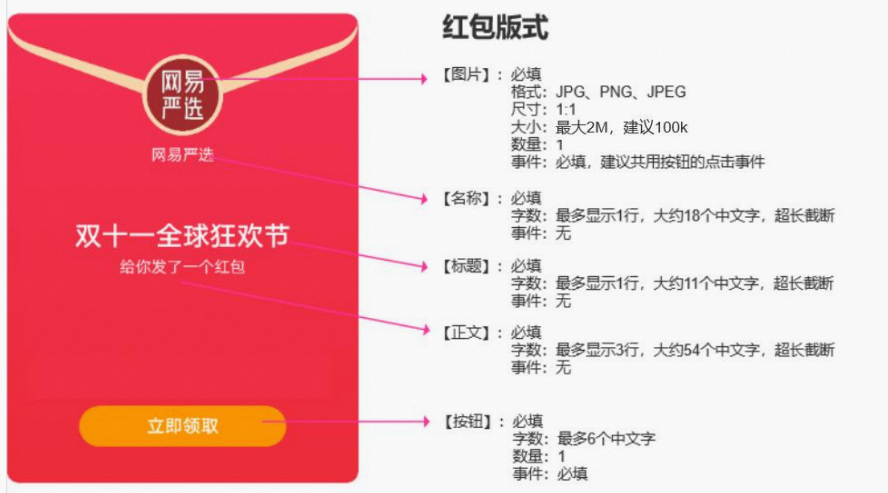 //无动参{	"extendInfo":{		"scene":"HMMO红包",		"purpose":"2"	},	"templateContent":{		"pages":[			{				"tmpCards":[					{						"type":"IMAGE",						"srcType":1,						"src":"Q8jVYBnwN3Lxnc6eIjV",						"actionType":"OPEN_URL",						"action":{							"target":"https://XXXX.com","merchantName":正在跳转..."						},						"positionNumber":1					},					{						"type":"TEXT",						"content":"盒马生鲜",						"isTextTitle":true,						"positionNumber":2					},					{						"type":"TEXT",						"content":"双十一全球狂欢节",						"isTextTitle":false,						"positionNumber":3					},					{						"type":"TEXT",						"content":"给你发了一个红包",						"isTextTitle":false,						"positionNumber":4					},					{						"type":"BUTTON",						"content":"立即领取",						"actionType":"OPEN_URL",						"action":{							"target":"https://XXXX.com","merchantName":正在跳转..."						},						"positionNumber":5					}				]			}		]	},	"cardSignName":"阿里云",	"cardType":8}//有动参{	"extendInfo":{		"scene":"HMMO红包",		"purpose":"2","params": [			{				"name":"${param1}",				"type":1,				"example":"张三的小店"			} 		]	},	"templateContent":{		"pages":[			{				"tmpCards":[					{						"type":"IMAGE",						"srcType":1,						"src":"Q8jVYBnwN3Lxnc6eIjV",						"actionType":"OPEN_URL",						"action":{							"target":"https://XXXX.com","merchantName":正在跳转..."						},						"positionNumber":1					},					{						"type":"TEXT",						"content":"盒马生鲜",						"isTextTitle":true,						"positionNumber":2					},					{						"type":"TEXT",						"content":"双十一全球狂欢节",						"isTextTitle":false,						"positionNumber":3					},					{						"type":"TEXT",						"content":"${param1}给你发了一个红包",						"isTextTitle":false,						"positionNumber":4					},					{						"type":"BUTTON",						"content":"立即领取",						"actionType":"OPEN_URL",						"action":{							"target":"https://XXXX.com","merchantName":正在跳转..."						},						"positionNumber":5					}				]			}		]	},	"cardSignName":"阿里云",	"cardType":8}16:9图片轮播类模版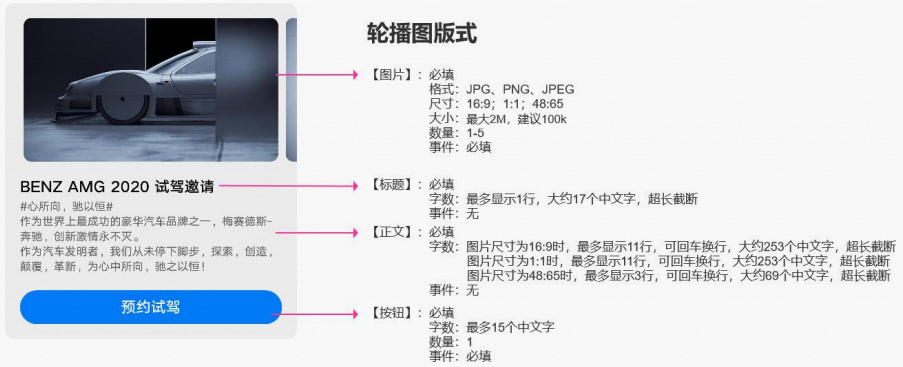 注意事项1：图片比例 16：9//无动参{	"extendInfo":{		"scene":"HO16:9轮播",		"purpose":"2",		"userExt":{			"outId":"1234554321"		}	},	"templateContent":{		"pages":[			{				"tmpCards":[					{						"type":"IMAGE",						"srcType":1,						"src":"23145",						"actionType":"VIEW_PIC",						"action":{							"target":"23145"						},						"positionNumber":1					},					{						"type":"IMAGE",						"srcType":1,						"src":"23166",						"actionType":"VIEW_PIC",						"action":{							"target":"23166"						},						"positionNumber":2					},					{						"type":"TEXT",						"content":"BENZ AMG 2020 试驾邀请",						"isTextTitle":true,						"positionNumber":3					},					{						"type":"TEXT",						"content":"特心所向，驰以恒#作为世界上最成功的豪华汽车品牌之一，创新激情永不灭。作为汽车发明者,我们从未停下脚步，探索,创造,颠覆，革新，为心中所向,驰之以恒!",						"positionNumber":4					},					{						"type":"BUTTON",						"content":"预约试驾",						"actionType":"OPEN_URL",						"action":{							"target":"https://XXXX.com","merchantName":正在跳转..."						},						"positionNumber":5					}				]			}		]	},	"cardSignName":"阿里云",	"cardType":11}//有动参{	"extendInfo":{		"scene":"HO16:9轮播",		"purpose":"2",		"params": [			{				"name":"${param1}",				"type":1,				"example":"纯电动EDE"			} 		]		"userExt":{			"outId":"1234554321"		}	},	"templateContent":{		"pages":[			{				"tmpCards":[					{						"type":"IMAGE",						"srcType":1,						"src":"23145",						"actionType":"VIEW_PIC",						"action":{							"target":"23145"						},						"positionNumber":1					},					{						"type":"IMAGE",						"srcType":1,						"src":"23166",						"actionType":"VIEW_PIC",						"action":{							"target":"23166"						},						"positionNumber":2					},					{						"type":"TEXT",						"content":"BENZ ${param1} 试驾邀请",						"isTextTitle":true,						"positionNumber":3					},					{						"type":"TEXT",						"content":"特心所向，驰以恒#作为世界上最成功的豪华汽车品牌之一，创新激情永不灭。作为汽车发明者,我们从未停下脚步，探索,创造,颠覆，革新，为心中所向,驰之以恒!",						"positionNumber":4					},					{						"type":"BUTTON",						"content":"预约试驾",						"actionType":"OPEN_URL",						"action":{							"target":"https://XXXX.com","merchantName":正在跳转..."						},						"positionNumber":5					}				]			}		]	},	"cardSignName":"阿里云",	"cardType":11}1:1图片轮播类模版注意事项1：图片比例 1：1//无动参{	"extendInfo":{		"scene":"HO1:1轮播",		"purpose":"2",		"userExt":{			"outId":"1234554321"		}	},	"templateContent":{		"pages":[			{				"tmpCards": [					{						"type":"IMAGE",						"srcType":1,						"src":"23145",						"actionType":"VIEW_PIC",						"action":{							"target":"23145"						},						"positionNumber":1					},					{						"type":"IMAGE",						"srcType":1,						"src":"23166",						"actionType":"VIEW_PIC",						"action":{							"target":"23166"						},						"positionNumber":2					},					{						"type":"TEXT",						"content":"BENZ AMG 2020 试驾邀请",						"isTextTitle":true,						"positionNumber":3					},					{						"type":"TEXT",						"content":"特心所向，驰以恒#作为世界上最成功的豪华汽车品牌之一，创新激情永不灭。作为汽车发明者,我们从未停下脚步，探索,创造,颠覆，革新，为心中所向,驰之以恒!",						"positionNumber":4					},					{						"type":"BUTTON",						"content":"预约试驾",						"actionType":"OPEN_URL",						"action":{							"target":"https://XXXX.com","merchantName":正在跳转..."						},						"positionNumber":5					}				]			}		]	},	"cardSignName":"阿里云",	"cardType":12}//有动参{	"extendInfo":{		"scene":"HO1:1轮播",		"purpose":"2",		"params": [			{				"name":"${param1}",				"type":1,				"example":"纯电动EDE"			} 		],		"userExt":{			"outId":"1234554321"		},	},	"templateContent":{		"pages":[			{				"tmpCards": [					{						"type":"IMAGE",						"srcType":1,						"src":"23145",						"actionType":"VIEW_PIC",						"action":{							"target":"23145"						},						"positionNumber":1					},					{						"type":"IMAGE",						"srcType":1,						"src":"23166",						"actionType":"VIEW_PIC",						"action":{							"target":"23166"						},						"positionNumber":2					},					{						"type":"TEXT",						"content":"BENZ ${param1} 试驾邀请",						"isTextTitle":true,						"positionNumber":3					},					{						"type":"TEXT",						"content":"特心所向，驰以恒#作为世界上最成功的豪华汽车品牌之一，创新激情永不灭。作为汽车发明者,我们从未停下脚步，探索,创造,颠覆，革新，为心中所向,驰之以恒!",						"positionNumber":4					},					{						"type":"BUTTON",						"content":"预约试驾",						"actionType":"OPEN_URL",						"action":{							"target":"https://XXXX.com","merchantName":正在跳转..."						},						"positionNumber":5					}				]			}		]	},	"cardSignName":"阿里云",	"cardType":12}48:65图片轮播类模版注意事项1： 图片比例48：65// 无动参{	"extendInfo":{		"scene":"HO48:65轮播",		"purpose":"2"	},	"templateContent":{		"pages":[			{				"tmpCards":[					{						"type":"IMAGE",						"srcType":1,						"src":"23145",						"actionType":"VIEW_PIC",						"action":{							"target":"23145"						},						"positionNumber":1					},					{						"type":"IMAGE",						"srcType":1,						"src":"23166",						"actionType":"VIEW_PIC",						"action":{							"target":"23166"						},						"positionNumber":2					},					{						"type":"TEXT",						"content":"BENZ AMG 2020 试驾邀请",						"isTextTitle":true,						"positionNumber":3					},					{						"type":"TEXT",						"content":"特心所向，驰以恒#作为世界上最成功的豪华汽车品牌之一，创新激情永不灭。作为汽车发明者,我们从未停下脚步，探索,创造,颠覆，革新，为心中所向,驰之以恒!",						"positionNumber":4					},					{						"type":"BUTTON",						"content":"预约试驾",						"actionType":"OPEN_URL",						"action":{							"target":"https://XXXX.com","merchantName":正在跳转..."						},						"positionNumber":5					}				]			}		]	},	"cardSignName":"阿里云",	"cardType":13}//有动参{	"extendInfo":{		"scene":"HO48:65轮播",		"purpose":"2",		"params": [			{				"name":"${param1}",				"type":1,				"example":"纯电动EDE"			} 		],	},	"templateContent":{		"pages":[			{				"tmpCards":[					{						"type":"IMAGE",						"srcType":1,						"src":"23145",						"actionType":"VIEW_PIC",						"action":{							"target":"23145"						},						"positionNumber":1					},					{						"type":"IMAGE",						"srcType":1,						"src":"23166",						"actionType":"VIEW_PIC",						"action":{							"target":"23166"						},						"positionNumber":2					},					{						"type":"TEXT",						"content":"BENZ ${param1} 试驾邀请",						"isTextTitle":true,						"positionNumber":3					},					{						"type":"TEXT",						"content":"特心所向，驰以恒#作为世界上最成功的豪华汽车品牌之一，创新激情永不灭。作为汽车发明者,我们从未停下脚步，探索,创造,颠覆，革新，为心中所向,驰之以恒!",						"positionNumber":4					},					{						"type":"BUTTON",						"content":"预约试驾",						"actionType":"OPEN_URL",						"action":{							"target":"https://XXXX.com","merchantName":正在跳转..."						},						"positionNumber":5					}				]			}		]	},	"cardSignName":"阿里云",	"cardType":13}视频图文类模版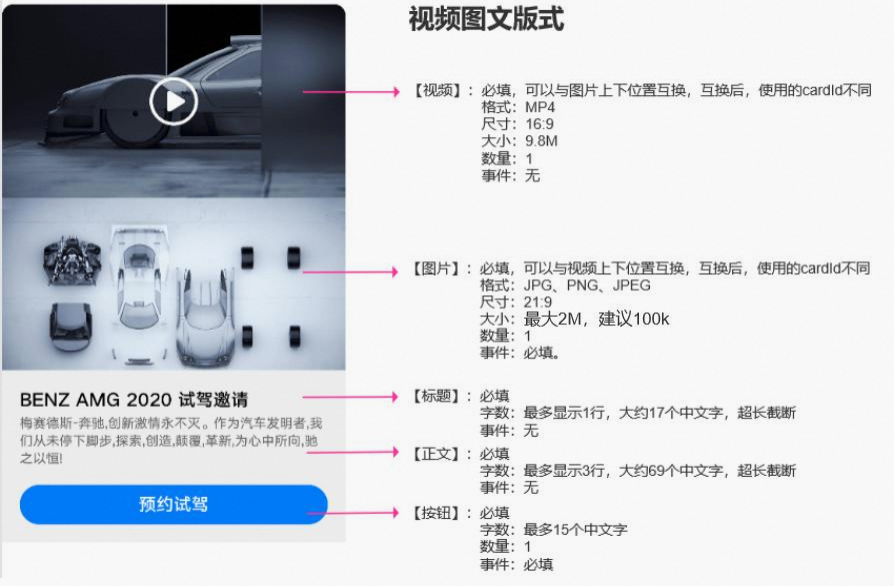 注意事项1： 图片比例21：9， 视频比例 16：9，数量均只有1个，上视频，下图片//无动参{	"extendInfo":{		"scene":"测试-视频图文模版",		"purpose":"2",		"userExt":{			"outId":"1234554321"		}	},	"templateContent":{		"pages":[			{				"tmpCards":[					{						"type": "VIDEO",						"srcType": 1,						"src": "23167",						"cover": "23167",						"positionNumber": 1					},					{						"type": "IMAGE",						"srcType": 1,						"src": "719814534054846464",						"actionType": "VIEW_PIC",						"action": {							"target": "719814534054846464"						},						"positionNumber": 2					},					{						"type": "TEXT",						"content": "试驾邀请",						"isTextTitle": true,						"positionNumber": 3					},					{						"type": "TEXT",						"content": "梅赛德斯-奔弛,创新激情永不灭。作为汽车发明者,我们从未停下脚步,探索,创造,颠覆,革新,为心中所向,驰之以恒!",						"isTextTitle": false,						"positionNumber": 4					},					{						"type": "BUTTON",						"content": "预约试驾",						"actionType": "OPEN_URL",						"action": {							"target": "https://XXXXX/${param1}","merchantName":正在跳转..."						},						"positionNumber": 5					}				]			}		]	},	"cardSignName":"阿里云",	"cardType":14}//有动参{	"extendInfo":{		"scene":"测试-视频图文模版",		"purpose":"2",		"params": [			{				"name":"${param1}",				"type":1,				"example":"纯电动EDE"			} 		]	},	"templateContent":{		"pages":[			{				"tmpCards":[					{						"type": "VIDEO",						"srcType": 1,						"src": "23167",						"cover": "23167",						"positionNumber": 1					},					{						"type": "IMAGE",						"srcType": 1,						"src": "719814534054846464",						"actionType": "VIEW_PIC",						"action": {							"target": "719814534054846464"						},						"positionNumber": 2					},					{						"type": "TEXT",						"content": " ${param1} 试驾邀请",						"isTextTitle": true,						"positionNumber": 3					},					{						"type": "TEXT",						"content": "梅赛德斯-奔弛,创新激情永不灭。作为汽车发明者,我们从未停下脚步,探索,创造,颠覆,革新,为心中所向,驰之以恒!",						"isTextTitle": false,						"positionNumber": 4					},					{						"type": "BUTTON",						"content": " ${param1} 预约试驾",						"actionType": "OPEN_URL",						"action": {							"target": "https://XXXXX/${param1}","merchantName":正在跳转..."						},						"positionNumber": 5					}				]			}		]	},	"cardSignName":"阿里云",	"cardType":14}长文本类模版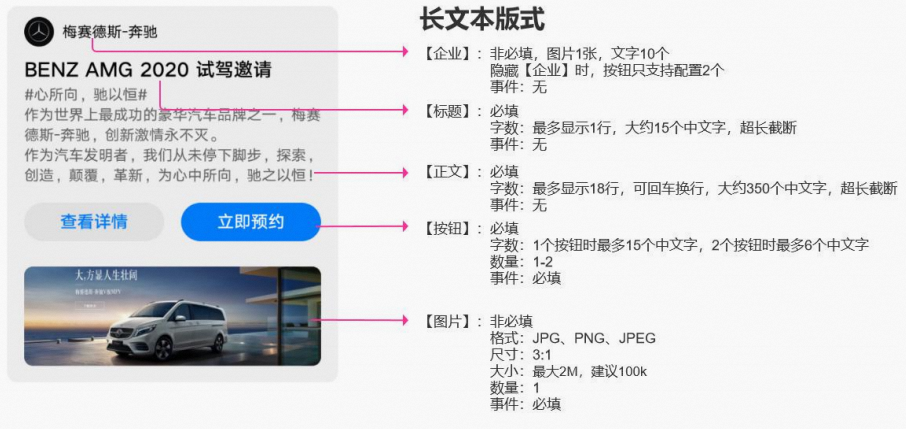 注意事项1：【企业】这部分内容 可以通过设置 visible=0 进行隐藏，需要占位，设置隐藏2：底部图片比例3：1，可以不设置//无动参{	"extendInfo":{		"scene":"长图文测试8501",		"purpose":"2",		"userExt":{			"outId":"测试123"		}	},	"templateContent":{		"pages":[			{				"tmpCards":[					{						"type": "IMAGE",						"srcType": 1,						"src": "21566",						"positionNumber": 1					},					{						"type": "TEXT",						"content": "梅赛德斯-奔驰",						"isTextTitle": true,						"positionNumber": 2					},					{						"type": "TEXT",						"content": "BENZ AMG 2020 ",						"isTextTitle": true,						"positionNumber": 3					},					{						"type": "TEXT",						"content": "心所向，驰以恒#作为世界上最成功的豪华汽车品牌之一，梅赛德斯-奔驰，创新激情永不灭。作为汽车发明者，我们从未停下脚步，探索,创造，颠覆，革新，为心中所向，驰之以恒!",						"isTextTitle": false,						"positionNumber": 4					},					{						"type": "BUTTON",						"content": "查看详情",						"actionType": "OPEN_URL",						"action": {							"target": "https://www.baidu.com/","merchantName":正在跳转..."						},						"positionNumber": 5					},					{						"type": "BUTTON",						"content": "立即预约",						"actionType": "OPEN_URL",						"action": {							"target": "https://XXXXX/123","merchantName":正在跳转..."						},						"positionNumber": 6					},					{						"type": "IMAGE",						"srcType": 1,						"src": "21786",						"actionType": "VIEW_PIC",						"action": {							"target": "21786"						},						"positionNumber": 7					}				]			}		]	},	"cardSignName":"阿里云",	"cardType":15}//有动参{	"extendInfo":{		"scene":"长图文测试8501",		"purpose":"2",		"params": [			{				"name":"${param1}",				"type":1,				"example":"纯电动EDE"			} 		],		"userExt":{			"outId":"测试123"		}	},	"templateContent":{		"pages":[			{				"tmpCards":[					{						"type": "IMAGE",						"srcType": 1,						"src": "21566",						"visible": 0,						"positionNumber": 1					},					{						"type": "TEXT",						"content": "梅赛德斯-奔驰",						"isTextTitle": true,						"visible": 0,						"positionNumber": 2					},					{						"type": "TEXT",						"content": "BENZ AMG 2020 ${param1}",						"isTextTitle": true,						"positionNumber": 3					},					{						"type": "TEXT",						"content": "心所向，驰以恒#作为世界上最成功的豪华汽车品牌之一，梅赛德斯-奔驰，创新激情永不灭。作为汽车发明者，我们从未停下脚步，探索,创造，颠覆，革新，为心中所向，驰之以恒!",						"isTextTitle": false,						"positionNumber": 4					},					{						"type": "BUTTON",						"content": "查看详情",						"actionType": "OPEN_URL",						"action": {							"target": "https://www.baidu.com/","merchantName":正在跳转..."						},						"positionNumber": 5					},					{						"type": "BUTTON",						"content": "立即预约",						"actionType": "OPEN_URL",						"action": {							"target": "https://XXXXX/123","merchantName":正在跳转..."						},						"positionNumber": 6					},					{						"type": "IMAGE",						"srcType": 1,						"src": "21786",						"actionType": "VIEW_PIC",						"action": {							"target": "21786"						},						"positionNumber": 7					}				]			}		]	},	"cardSignName":"阿里云",	"cardType":15}个性化红包类模板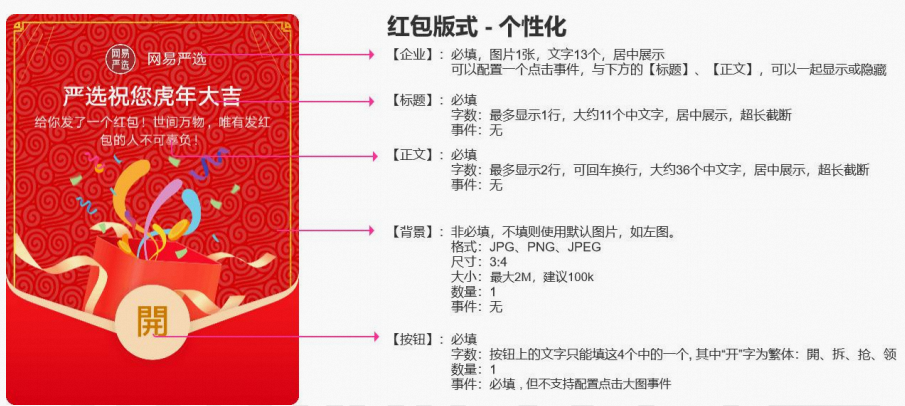 注意事项1：按钮 只能填 限定的4个字，支持事件，但是不支持打开大图事件2：图片比例3：4， 建议不要使用色差太大的图片//无动参{	"extendInfo":{		"scene":"测试个性红包851",		"purpose":"2"	},	"templateContent":{		"pages":[			{				"tmpCards":[					{						"type": "IMAGE",						"srcType": 1,						"src":"41625",						"actionType": "VIEW_PIC",						"action": {							"target":"41625"						},						"positionNumber": 1					},					{						"type": "TEXT",						"content": "盒马生鲜",						"isTextTitle": true,						"positionNumber": 2					},					{						"type": "TEXT",						"content": "盒马祝您",						"isTextTitle": true,						"positionNumber": 3					},					{						"type": "TEXT",						"content": "给你发了个红包!世间万物，唯有发红包的人不可辜负!",						"isTextTitle": false,						"positionNumber": 4					},					{						"type": "IMAGE",						"srcType": 1,						"src":"32145",						"positionNumber": 5					},					{						"type": "BUTTON",						"content":"開",						"actionType":"OPEN_URL",						"action": {							"target": "https://www.baidu.com?app=123",							"merchantName":"盒马"						},						"positionNumber": 6					}				]			}		]	},	"cardSignName":"阿里云",	"cardType":16}//有动参{	"extendInfo":{		"scene":"测试个性红包851",		"params": [			{				"name":"${param1}",				"type":1,				"example":"王二小"			},			{				"name":"${param2}",				"type":1,				"example":"qu98v"			} 		],		"purpose":"2"	},	"templateContent":{		"pages":[			{				"tmpCards":[					{						"type": "IMAGE",						"srcType": 1,						"src":"41625",						"actionType": "VIEW_PIC",						"action": {							"target":"41625"						},						"positionNumber": 1					},					{						"type": "TEXT",						"content": "盒马生鲜",						"isTextTitle": true,						"positionNumber": 2					},					{						"type": "TEXT",						"content": "盒马祝${param1}",						"isTextTitle": true,						"positionNumber": 3					},					{						"type": "TEXT",						"content": "给你发了个红包!世间万物，唯有发红包的人不可辜负!",						"isTextTitle": false,						"positionNumber": 4					},					{						"type": "IMAGE",						"srcType": 1,						"src":"32145",						"positionNumber": 5					},					{						"type": "BUTTON",						"content":"開",						"actionType":"OPEN_URL",						"action": {							"target": "https://www.baidu.com?app=${param2}",							"merchantName":"盒马"						},						"positionNumber": 6					}				]			}		]	},	"cardSignName":"阿里云",	"cardType":16}电商多商品类模板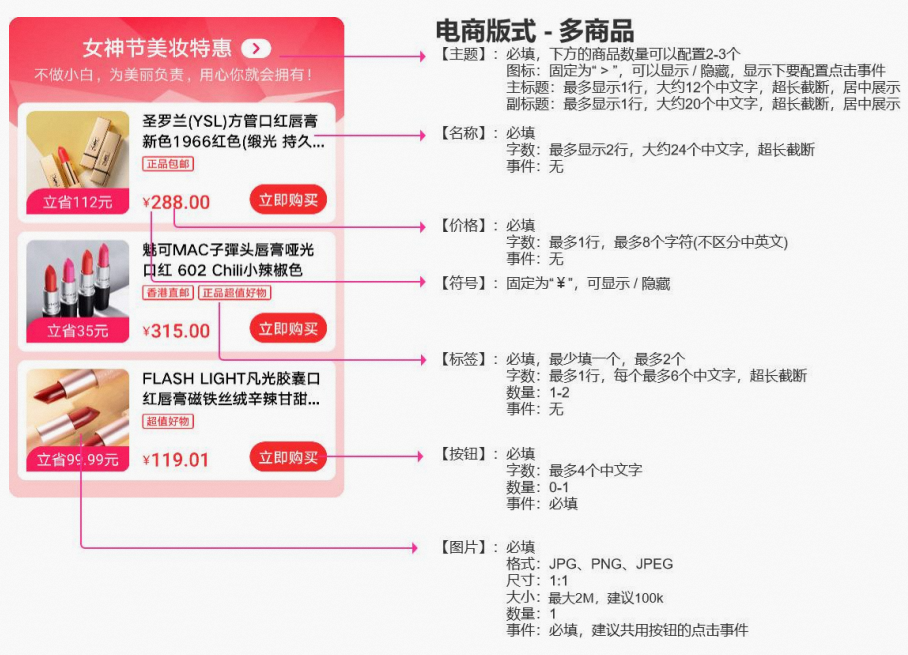 注意事项1：tmpCards的数量只能是22个或者33个（也就是最大的positionNumber=22或者33），数量为22表示列表显示2个商品，33表示列表显示3个商品2：部分内容可隐藏，但是必须占位3：目前多商品版式图片点击事件的跳转地址不支持动参//无动参{	"extendInfo": {		"scene": "多商品模版测试-33",		"purpose": "2"	},	"templateContent": {		"pages": [			{				"tmpCards": [					{						"type": "TEXT",						"content": "女神节美妆特惠女神 - 顶部标题",						"positionNumber": 1					},					{						"type": "TEXT",						"content": "不做小白，为美丽负责 - 顶部子标题",						"visible": 0,						"positionNumber": 2					},					{						"type": "BUTTON",						"content": "图片按钮点击跳转 - 顶部三角",						"visible": 1,						"actionType": "OPEN_URL",						"action": {							"target": "https://www.baidu.com?app=123",							"merchantName": "阿里云"						},						"positionNumber": 3					},					{						"type": "IMAGE",						"src": "23123",						"srcType": 1,						"actionType": "OPEN_URL",						"action": {							"target": "https://www.baidu.com?app=123",							"merchantName": "阿里云"						},						"positionNumber": 4					},					{						"type": "TEXT",						"content": "隐藏优惠价格背景",						"visible": 0,						"positionNumber": 5					},					{						"type": "TEXT",						"content": "隐藏优惠价格 112",						"visible": 0,						"positionNumber": 6					},					{						"type": "TEXT",						"content": "圣罗兰(YSL)方管口红唇膏新色 1966 红色(缎光持久....",						"positionNumber": 7					},					{						"type": "TEXT",						"content": "正品包邮",						"positionNumber": 8					},					{						"type": "TEXT",						"content": "可隐藏的标签-正品包邮",						"visible": 0,						"positionNumber": 9					},					{						"type": "TEXT",						"content": "货币单位",						"visible": 1,						"positionNumber": 10					},					{						"type": "TEXT",						"content": 288.00,						"positionNumber": 11					},					{						"type": "TEXT",						"content": "立即购买",						"visible": 1,						"positionNumber": 12					},					{						"type": "BUTTON",						"content": "商品点击",						"actionType": "OPEN_URL",						"action": {							"target": "https://www.baidu.com?app=123",							"merchantName": "阿里云"						},						"positionNumber": 13					},					{						"type": "IMAGE",						"src": "23114",						"srcType": 1,						"actionType": "OPEN_URL",						"action": {							"target": "https://www.baidu.com?app=123",							"merchantName": "阿里云"						},						"positionNumber": 14					},					{						"type": "TEXT",						"content": "立省 ",						"visible": 1,						"positionNumber": 15					},					{						"type": "TEXT",						"content": "99元",						"visible": 1,						"positionNumber": 16					},					{						"type": "TEXT",						"content": "魅可 MAC 子弹头唇膏哑光口红 602 Chili 小辣椒色魅可 MAC 子弹头唇膏哑光口红 602 Chili 小辣椒色",						"positionNumber": 17					},					{						"type": "TEXT",						"content": "香港直邮",						"positionNumber": 18					},					{						"type": "TEXT",						"content": "正品超值好物",						"visible": 1,						"positionNumber": 19					},					{						"type": "TEXT",						"content": "货币单位",						"visible": 1,						"positionNumber": 20					},					{						"type": "TEXT",						"content": 315.00,						"positionNumber": 21					},					{						"type": "TEXT",						"content": "立即购买",						"visible": 1,						"positionNumber": 22					},					{						"type": "BUTTON",						"content": "商品点击",						"actionType": "OPEN_URL",						"action": {							"target": "https://www.baidu.com?app=123",							"merchantName": "阿里云"						},						"positionNumber": 23					},					{						"type": "IMAGE",						"src": "54321",						"srcType": 1,						"actionType": "OPEN_URL",						"action": {							"target": "https://www.baidu.com?app=123",							"merchantName": "阿里云"						},						"positionNumber": 24					},					{						"type": "TEXT",						"content": "隐藏优惠价格背景",						"visible": 0,						"positionNumber": 25					},					{						"type": "TEXT",						"content": "隐藏优惠价格 99",						"visible": 0,						"positionNumber": 26					},					{						"type": "TEXT",						"content": "凡光胶囊口红唇膏磁铁丝绒辛辣甘甜...",						"positionNumber": 27					},					{						"type": "TEXT",						"content": "超值好物",						"positionNumber": 28					},					{						"type": "TEXT",						"content": "可隐藏的标签-正品包邮",						"visible": 0,						"positionNumber": 29					},					{						"type": "TEXT",						"content": "货币单位",						"visible": 1,						"positionNumber": 30					},					{						"type": "TEXT",						"content": 119.01,						"positionNumber": 31					},					{						"type": "TEXT",						"content": "立即购买",						"visible": 1,						"positionNumber": 32					},					{						"type": "BUTTON",						"content": "商品点击",						"actionType": "OPEN_URL",						"action": {							"target": "https://www.baidu.com?app=123",							"merchantName": "阿里云"						},						"positionNumber": 33					}				]			}		]	},	"cardSignName": "阿里云",	"cardType": 17}// 有动参{	"extendInfo": {		"scene": "多商品模版测试-33",		"params": [			{				"name":"${param1}",				"type":1,				"example":"13245"			},			{				"name":"${param2}",				"type":1,				"example":"21345"			},			{				"name":"${param3}",				"type":1,				"example":"45321"			} 		],		"purpose": "2"	},	"templateContent": {		"pages": [			{				"tmpCards": [					{						"type": "TEXT",						"content": "女神节美妆特惠女神 - 顶部标题",						"positionNumber": 1					},					{						"type": "TEXT",						"content": "不做小白，为美丽负责 - 顶部子标题",						"visible": 0,						"positionNumber": 2					},					{						"type": "BUTTON",						"content": "图片按钮点击跳转 - 顶部三角",						"visible": 1,						"actionType": "OPEN_URL",						"action": {							"target": "https://www.baidu.com?app=123",							"merchantName": "阿里云"						},						"positionNumber": 3					},					{						"type": "IMAGE",						"src": "23123",						"srcType": 1,						"actionType": "OPEN_URL",						"action": {							"target": "https://www.baidu.com?app=123",							"merchantName": "阿里云"						},						"positionNumber": 4					},					{						"type": "TEXT",						"content": "隐藏优惠价格背景",						"visible": 0,						"positionNumber": 5					},					{						"type": "TEXT",						"content": "隐藏优惠价格 112",						"visible": 0,						"positionNumber": 6					},					{						"type": "TEXT",						"content": "圣罗兰(YSL)方管口红唇膏新色 1966 红色(缎光持久....",						"positionNumber": 7					},					{						"type": "TEXT",						"content": "正品包邮",						"positionNumber": 8					},					{						"type": "TEXT",						"content": "可隐藏的标签-正品包邮",						"visible": 0,						"positionNumber": 9					},					{						"type": "TEXT",						"content": "货币单位",						"visible": 1,						"positionNumber": 10					},					{						"type": "TEXT",						"content": 288.00,						"positionNumber": 11					},					{						"type": "TEXT",						"content": "立即购买",						"visible": 1,						"positionNumber": 12					},					{						"type": "BUTTON",						"content": "商品点击",						"actionType": "OPEN_URL",						"action": {							"target": "https://www.baidu.com?app=${param1}",							"merchantName": "阿里云"						},						"positionNumber": 13					},					{						"type": "IMAGE",						"src": "23114",						"srcType": 1,						"actionType": "OPEN_URL",						"action": {							"target": "https://www.baidu.com?app=123",							"merchantName": "阿里云"						},						"positionNumber": 14					},					{						"type": "TEXT",						"content": "立省 ",						"visible": 1,						"positionNumber": 15					},					{						"type": "TEXT",						"content": "99元",						"visible": 1,						"positionNumber": 16					},					{						"type": "TEXT",						"content": "魅可 MAC 子弹头唇膏哑光口红 602 Chili 小辣椒色魅可 MAC 子弹头唇膏哑光口红 602 Chili 小辣椒色",						"positionNumber": 17					},					{						"type": "TEXT",						"content": "香港直邮",						"positionNumber": 18					},					{						"type": "TEXT",						"content": "正品超值好物",						"visible": 1,						"positionNumber": 19					},					{						"type": "TEXT",						"content": "货币单位",						"visible": 1,						"positionNumber": 20					},					{						"type": "TEXT",						"content": 315.00,						"positionNumber": 21					},					{						"type": "TEXT",						"content": "立即购买",						"visible": 1,						"positionNumber": 22					},					{						"type": "BUTTON",						"content": "商品点击",						"actionType": "OPEN_URL",						"action": {							"target": "https://www.baidu.com?app=${param2}",							"merchantName": "阿里云"						},						"positionNumber": 23					},					{						"type": "IMAGE",						"src": "54321",						"srcType": 1,						"actionType": "OPEN_URL",						"action": {							"target": "https://www.baidu.com?app=123",							"merchantName": "阿里云"						},						"positionNumber": 24					},					{						"type": "TEXT",						"content": "隐藏优惠价格背景",						"visible": 0,						"positionNumber": 25					},					{						"type": "TEXT",						"content": "隐藏优惠价格 99",						"visible": 0,						"positionNumber": 26					},					{						"type": "TEXT",						"content": "凡光胶囊口红唇膏磁铁丝绒辛辣甘甜...",						"positionNumber": 27					},					{						"type": "TEXT",						"content": "超值好物",						"positionNumber": 28					},					{						"type": "TEXT",						"content": "可隐藏的标签-正品包邮",						"visible": 0,						"positionNumber": 29					},					{						"type": "TEXT",						"content": "货币单位",						"visible": 1,						"positionNumber": 30					},					{						"type": "TEXT",						"content": 119.01,						"positionNumber": 31					},					{						"type": "TEXT",						"content": "立即购买",						"visible": 1,						"positionNumber": 32					},					{						"type": "BUTTON",						"content": "商品点击",						"actionType": "OPEN_URL",						"action": {							"target": "https://www.baidu.com?app=${param3}",							"merchantName": "阿里云"						},						"positionNumber": 33					}				]			}		]	},	"cardSignName": "阿里云",	"cardType": 17}图文视频类模板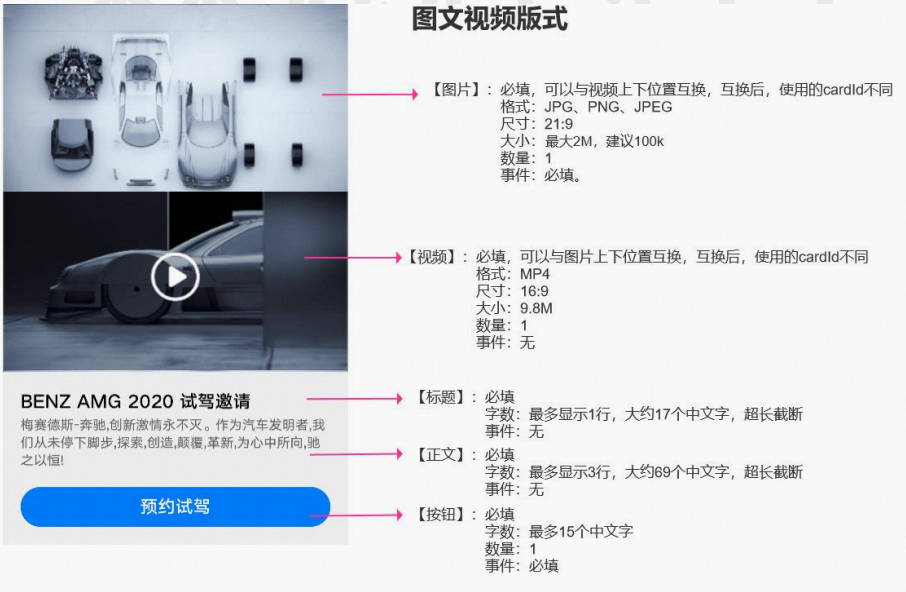 注意事项1：  视频比例 16：9，图片比例21：9，数量均只有1个，上图片，下视频// 无动参{	"extendInfo":{		"scene":"测试视频图文851",		"purpose":"2"	},	"templateContent":{		"pages":[			{				"tmpCards":[					{						"type": "IMAGE",						"src": "21665",						"srcType": 1,						"actionType": "OPEN_URL",						"action": {							"target": "https://www.baidu.com?app=123"						},						"positionNumber": 1					},					{						"type": "VIDEO",						"srcType": 1,						"src": "34221",						"cover": "21666",						"positionNumber": 2					},					{						"type": "TEXT",						"content": "BENZ AMG 2020 试驾邀请 ",						"isTextTitle": true,						"positionNumber": 3					},					{						"type": "TEXT",						"content": "梅赛德斯-奔驰，创新激情永不灭。作为汽车 XXXX",						"isTextTitle": false,						"positionNumber": 4					},					{						"type": "BUTTON",						"content": "预约试驾",						"actionType": "OPEN_URL",						"action": {							"target": "https://www.baidu.com?app=123"						},						"positionNumber": 5					}				]			}		]	},	"cardSignName":"阿里云",	"cardType":18}//有动参{	"extendInfo":{		"scene":"测试视频图文851",		"params": [			{				"name":"${param1}",				"type":1,				"example":"纯电EDE"			},			{				"name":"${param2}",				"type":1,				"example":"ae28j"			},		],		"purpose":"2"	},	"templateContent":{		"pages":[			{				"tmpCards":[					{						"type": "IMAGE",						"src": "21665",						"srcType": 1,						"actionType": "OPEN_URL",						"action": {							"target": "https://www.baidu.com?app=123"						},						"positionNumber": 1					},					{						"type": "VIDEO",						"srcType": 1,						"src": "34221",						"cover": "21666",						"positionNumber": 2					},					{						"type": "TEXT",						"content": "BENZ ${param1} 试驾邀请 ",						"isTextTitle": true,						"positionNumber": 3					},					{						"type": "TEXT",						"content": "梅赛德斯-奔驰，创新激情永不灭。作为汽车 XXXX",						"isTextTitle": false,						"positionNumber": 4					},					{						"type": "BUTTON",						"content": "预约试驾",						"actionType": "OPEN_URL",						"action": {							"target": "https://www.baidu.com?app=${param2}"						},						"positionNumber": 5					}				]			}		]	},	"cardSignName":"阿里云",	"cardType":18}单卡券类模板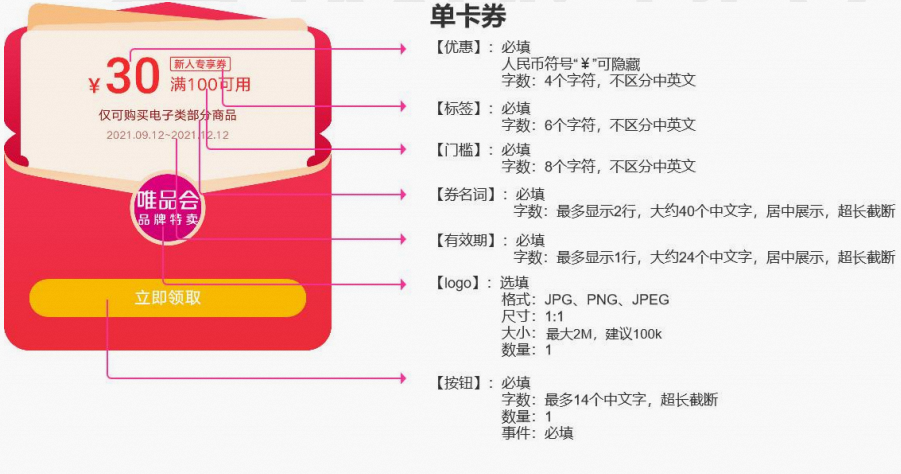 // 无动参{	"extendInfo":{		"scene":"单卡券测试851",		"purpose":"2" 	},	"templateContent":{		"pages":[			{				"tmpCards":[					{						"type": "TEXT",						"content": "30",						"currencyDisplay": 1,						"positionNumber": 1					},					{						"type": "TEXT",						"content": "新人专享券",						"positionNumber": 2					},					{						"type": "TEXT",						"content": "满 100 可用",						"positionNumber": 3					},					{						"type": "TEXT",						"content": "仅限购买电子类部分商品",						"positionNumber": 4					},					{						"type": "TEXT",						"content": "2021.09.12~2021.12.12",						"positionNumber": 5					},					{						"type": "IMAGE",						"src": "21345",						"srcType": 1,						"actionType": "OPEN_URL",						"action": {							"target": "https://XXXX.com"						},						"positionNumber": 6					},					{						"type": "BUTTON",						"content": "立即领取",						"visible": 1,						"actionType": "OPEN_URL",						"action": {							"target": "https://XXXX.com?app=123"						},						"positionNumber": 7					}				]			}		]	},	"cardSignName":"阿里云",	"cardType":19}//有动参{	"extendInfo":{		"scene":"单卡券测试851",		"params": [			{				"name":"${param1}",				"type":1,				"example":"100"			},			{				"name":"${param2}",				"type":1,				"example":"qwqe45"			}		],		"purpose":"2" 	},	"templateContent":{		"pages":[			{				"tmpCards":[					{						"type": "TEXT",						"content": "30",						"currencyDisplay": 1,						"positionNumber": 1					},					{						"type": "TEXT",						"content": "新人专享券",						"positionNumber": 2					},					{						"type": "TEXT",						"content": "满 ${param1} 可用",						"positionNumber": 3					},					{						"type": "TEXT",						"content": "仅限购买电子类部分商品",						"positionNumber": 4					},					{						"type": "TEXT",						"content": "2021.09.12~2021.12.12",						"positionNumber": 5					},					{						"type": "IMAGE",						"src": "21345",						"srcType": 1,						"actionType": "OPEN_URL",						"action": {							"target": "https://XXXX.com"						},						"positionNumber": 6					},					{						"type": "BUTTON",						"content": "立即领取",						"visible": 1,						"actionType": "OPEN_URL",						"action": {							"target": "https://XXXX.com?app=${param2}"						},						"positionNumber": 7					}				]			}		]	},	"cardSignName":"阿里云",	"cardType":19}多卡券类模板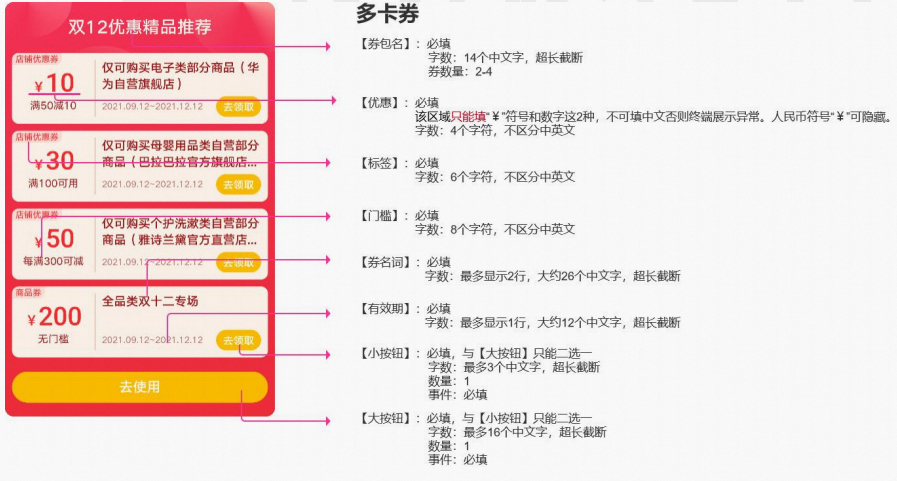 注意事项1：【优惠】只能包括 ￥和数字，只能包含文字 否则终端无法显示，￥可以通过设置currencyDisplay=0隐藏2：大小按钮只能2选1//无动参 小按钮{	"extendInfo":{		"scene":"多卡券模板测试",		"purpose":"2"	},	"templateContent":{		"pages":[			{				"tmpCards":[					{						"type": "TEXT",						"content": "双 12 优惠精品推荐",						"positionNumber": 1					},					{						"type": "TEXT",						"content": "店铺优惠券",						"positionNumber": 2					},					{						"type": "TEXT",						"content": "10",						"currencyDisplay": 1,						"positionNumber": 3					},					{						"type": "TEXT",						"content": "满 50 减 10",						"positionNumber": 4					},					{						"type": "TEXT",						"content": "仅可购买电子类部分商品(华为旗舰店)",						"positionNumber": 5					},					{						"type": "TEXT",						"content": "2021.09.12~2021.12.12",						"positionNumber": 6					},					{						"type": "BUTTON",						"content": "去领取",						"visible": 1,						"actionType": "OPEN_URL",						"action": {							"target": "https://www.baidu.com?app=123"						},						"positionNumber": 7					},					{						"type": "TEXT",						"content": "店铺优惠券",						"positionNumber": 8					},					{						"type": "TEXT",						"content": "30",						"positionNumber": 9					},					{						"type": "TEXT",						"content": "满 100 可用",						"positionNumber": 10					},					{						"type": "TEXT",						"content": "仅可购买母婴用品类部分商品(巴拉巴拉旗舰店)",						"positionNumber": 11					},					{						"type": "TEXT",						"content": "2021.09.12~2021.12.12",						"positionNumber": 12					},					{						"type": "BUTTON",						"content": "去领取",						"visible": 1,						"actionType": "OPEN_URL",						"action": {							"target": "https://www.baidu.com?app=123"						},						"positionNumber": 13					},					{						"type": "TEXT",						"content": "店铺优惠券",						"positionNumber": 14					},					{						"type": "TEXT",						"content": "50",						"positionNumber": 15					},					{						"type": "TEXT",						"content": "每满 300 可减",						"positionNumber": 16					},					{						"type": "TEXT",						"content": "仅可购买个护洗漱自营用品类部分商品(雅诗兰黛旗舰店)",						"positionNumber": 17					},					{						"type": "TEXT",						"content": "2021.09.12~2021.12.12",						"positionNumber": 18					},					{						"type": "BUTTON",						"content": "去领取",						"visible": 1,						"actionType": "OPEN_URL",						"action": {							"target": "https://www.baidu.com?app=123"						},						"positionNumber": 19					},					{						"type": "TEXT",						"content": "商品券",						"positionNumber": 20					},					{						"type": "TEXT",						"content": "200",						"positionNumber": 21					},					{						"type": "TEXT",						"content": "无门槛",						"positionNumber": 22					},					{						"type": "TEXT",						"content": "全类双十二专场",						"positionNumber": 23					},					{						"type": "TEXT",						"content": "2021.09.12~2021.12.12",						"positionNumber": 24					},					{						"type": "BUTTON",						"content": "去领取",						"visible": 1,						"actionType": "OPEN_URL",						"action": {							"target": "https://www.baidu.com?app=123"						},						"positionNumber": 25					} 				]			}		]	},	"cardSignName":"阿里云",	"cardType":20}//无动参 大按钮{	"extendInfo":{		"scene":"多卡券模板测试",		"purpose":"2"	},	"templateContent":{		"pages":[			{				"tmpCards":[					{						"type": "TEXT",						"content": "双 12 优惠精品推荐",						"positionNumber": 1					},					{						"type": "TEXT",						"content": "店铺优惠券",						"positionNumber": 2					},					{						"type": "TEXT",						"content": "10",						"currencyDisplay": 1,						"positionNumber": 3					},					{						"type": "TEXT",						"content": "满 50 减 10",						"positionNumber": 4					},					{						"type": "TEXT",						"content": "仅可购买电子类部分商品(华为旗舰店)",						"positionNumber": 5					},					{						"type": "TEXT",						"content": "2021.09.12~2021.12.12",						"positionNumber": 6					}					{						"type": "TEXT",						"content": "店铺优惠券",						"positionNumber": 7					},					{						"type": "TEXT",						"content": "30",						"positionNumber": 8					},					{						"type": "TEXT",						"content": "满 100 可用",						"positionNumber": 9					},					{						"type": "TEXT",						"content": "仅可购买母婴用品类部分商品(巴拉巴拉旗舰店)",						"positionNumber": 10					},					{						"type": "TEXT",						"content": "2021.09.12~2021.12.12",						"positionNumber": 11					},					{						"type": "TEXT",						"content": "店铺优惠券",						"positionNumber": 12					},					{						"type": "TEXT",						"content": "50",						"positionNumber": 13					},					{						"type": "TEXT",						"content": "每满 300 可减",						"positionNumber": 14					},					{						"type": "TEXT",						"content": "仅可购买个护洗漱自营用品类部分商品(雅诗兰黛旗舰店)",						"positionNumber": 15					},					{						"type": "TEXT",						"content": "2021.09.12~2021.12.12",						"positionNumber": 16					},					{						"type": "TEXT",						"content": "商品券",						"positionNumber": 17					},					{						"type": "TEXT",						"content": "200",						"positionNumber": 18					},					{						"type": "TEXT",						"content": "无门槛",						"positionNumber": 19					},					{						"type": "TEXT",						"content": "全类双十二专场",						"positionNumber": 20					},					{						"type": "TEXT",						"content": "2021.09.12~2021.12.12",						"positionNumber": 21					},					{						"type": "BUTTON",						"content": "去使用(大按钮)",						"visible": 0,						"actionType": "OPEN_URL",						"action": {							"target": "https://www.baidu.com?app=123"						},						"positionNumber": 22					}				]			}		]	},	"cardSignName":"阿里云",	"cardType":20}//有动参{	"extendInfo":{		"scene":"多卡券模板测试",		"params": [			{				"name":"${param1}",				"type":1,				"example":"12341231"			},			{				"name":"${param2}",				"type":1,				"example":"34121231"			},			{				"name":"${param3}",				"type":1,				"example":"32456322"			}		],		"purpose":"2"	},	"templateContent":{		"pages":[			{				"tmpCards":[					{						"type": "TEXT",						"content": "双 12 优惠精品推荐",						"positionNumber": 1					},					{						"type": "TEXT",						"content": "店铺优惠券",						"positionNumber": 2					},					{						"type": "TEXT",						"content": "10",						"currencyDisplay": 1,						"positionNumber": 3					},					{						"type": "TEXT",						"content": "满 50 减 10",						"positionNumber": 4					},					{						"type": "TEXT",						"content": "仅可购买电子类部分商品(华为旗舰店)",						"positionNumber": 5					},					{						"type": "TEXT",						"content": "2021.09.12~2021.12.12",						"positionNumber": 6					},					{						"type": "BUTTON",						"content": "去领取",						"visible": 1,						"actionType": "OPEN_URL",						"action": {							"target": "https://www.baidu.com?app=${param1}"						},						"positionNumber": 7					},					{						"type": "TEXT",						"content": "店铺优惠券",						"positionNumber": 8					},					{						"type": "TEXT",						"content": "30",						"positionNumber": 9					},					{						"type": "TEXT",						"content": "满 100 可用",						"positionNumber": 10					},					{						"type": "TEXT",						"content": "仅可购买母婴用品类部分商品(巴拉巴拉旗舰店)",						"positionNumber": 11					},					{						"type": "TEXT",						"content": "2021.09.12~2021.12.12",						"positionNumber": 12					},					{						"type": "BUTTON",						"content": "去领取",						"visible": 1,						"actionType": "OPEN_URL",						"action": {							"target": "https://www.baidu.com?app=${param2}"						},						"positionNumber": 13					},					{						"type": "TEXT",						"content": "店铺优惠券",						"positionNumber": 14					},					{						"type": "TEXT",						"content": "50",						"positionNumber": 15					},					{						"type": "TEXT",						"content": "每满 300 可减",						"positionNumber": 16					},					{						"type": "TEXT",						"content": "仅可购买个护洗漱自营用品类部分商品(雅诗兰黛旗舰店)",						"positionNumber": 17					},					{						"type": "TEXT",						"content": "2021.09.12~2021.12.12",						"positionNumber": 18					},					{						"type": "BUTTON",						"content": "去领取",						"visible": 1,						"actionType": "OPEN_URL",						"action": {							"target": "https://www.baidu.com?app=${param3}"						},						"positionNumber": 19					}				]			}		]	},	"cardSignName":"阿里云",	"cardType":20}代码示例基于JAVA提供接口调用+19种模板创建的示例代码，使用前先仔细阅读readme.md文件单独提供版本更新日期更新内容描述V2.22022年1月19日查询模版状态接口增加手机厂商审核状态返回新增效果数据查询接口新增卡片短信模版审核回执，渲染回执更新模版内容示例V2.22022年2月22日SendCardSms接口优化,当发送的号码中有一个号码是回落文本短信并且这个号码被黑名单管控时接口会报错。新增批量发送卡片短信接口V2.22022年2月28日新增模版类型：
11、16:9图片轮播类模版12、1:1图片轮播类模版13、48:65图片轮播类模版14、视频图文类模版2. 新增能力查询接口，根据号码和模版查询号码是否支持卡片短信能力3. 新增获取卡片短信短链接口V2.22022年3月22日增加16:9图片轮播模版示例、1：1图片轮播模版示例、48:65图片轮播模版示例、视频图文模版示例增加“厂商模版支持情况”和厂商事件支持情况V2.32022年6月30日支持自定义域名和短码；支持分厂商提交模板支持https外链提交素材去除获取卡片短信短链要调用能力查询接口逻辑，去除手机号强校验参数名称类型是否必选描述ActionString是系统规定参数。取值：GetOSSInfoForCardTemplate参数名称类型描述CodeString返回编码DataSignatureString短信签名。 wQ5XTtBJRpDMcIjXQB8maXXXXHostString访问地址。https://alicom-cardsms-resources.oss-cn-zhangjiakou.aliyuncs.comPolicyString签名策略。eyJxxx0XXXX=ExpireTimeString超时时间。1634209418AliUidString阿里云账号ID。599333677478****AccessKeyIdString签名使用的AccessKey ID。LTAIxetqt1Dg****StartPathString策略路径。1631792777BucketStringOSS文件保存桶名称。alicom-cardsms-resourcesRequestIdString请求idSuccessBoolean是否成功JS参数对应OSS结果数据描述accessidData.AccessKeyId样例：LTAI5tSniDqhrPH6pLMoXXXXhostData.Host样例：https://alicom-cardsms-resources.oss-cn-zhangjiakou.aliyuncs.compolicyBase64Data.Policy样例：eyJleHBpcmF0aW9uIjoiMjAyMS0wOS0wM1QxNjo0NDoyNC44NTFaIiwiY29uZGl0aW9ucyI6W1siY29udXXXX=signatureData.Signature样例：wQ5XTtBJRpDMcIjXQB8maXXXXkeyData.StartPath+/以StartPath开头后面添加 / 样例：1344371XXXX/Java参数对应OSS结果数据描述accessKeyId Data.AccessKeyId样例：LTAI5tSniDqhrPH6pLMo****urlData.Host样例：https://alicom-cardsms-resources.oss-cn-zhangjiakou.aliyuncs.compolicy Data.Policy样例：eyJleHBpcmF0aW9uIjoiMjAyMS0wOS0xNlQwMzoyMjo1My44NjJaIiwiY29uZGl0aW9ucyI6W1siY29udGVudC1sZW5ndGgtcmFuZ2UiLDAsMTA0ODU3NjAwMF0sWyJzdGFydHMtd2l0aCIsIiRrZXkiLCIxMzQ0Mz****=signature Data.Signature样例：hK1BMsXZqCJvmnsZ98yG1b5****=key Data.StartPath+/以StartPath开头后面添加 / 样例：1344371/bucketData.Bucket样例：alicom-cardsms-resources 并非必要参数名称类型是否必选描述ActionString是系统规定参数。取值：GetMediaResourceId。ResourceTypeInteger是资源类型取值：2：图片（小图片限制在100 KB以内，大图片限制在2 MB以内，图片要求清晰；图片格式支持JPG、JPEG、PNG）3：音频，4：视频（视频格式支持MP4）OssKeyString是资源OSS地址，oss://alicom-cardsms-resources/1344371XXXX/111222.jpgFileSizeLong是文件大小(B)ExtendInfoString否扩展字段 “{"img_rate":"oneToOne"}” 资源类型为图片时img_rate必填，取值为：oneToOne ： 1:1比例sixteenToNine：16:9比例threeToOne：3:1比例fortyEightToSixtyFiv：48:65比例MemoString否资源描述参数名称类型描述CodeString请求状态码。返回OK代表请求成功RequestIdString请求ID F07CF237-F6E3-5F77-B91B-F9B7C5DE84ASuccessBoolean是否成功 true，falseDataResourceIdLong资源ID 14571****ResUrlDownloadString资源下载地址 http://alicom-cardsms-resources-cn-zhangjiakou.aliyuncs.com/1609168975****/83ybfj****.jpg?Expires=1668742029&OSSAccessKeyId=bypFNbGJVk73****&Signature=xRCCt****2022年1月28日各厂商模版支持情况2022年1月28日各厂商模版支持情况2022年1月28日各厂商模版支持情况2022年1月28日各厂商模版支持情况2022年1月28日各厂商模版支持情况2022年1月28日各厂商模版支持情况模版类型华为小米OPPO魅族VIVO图文类模版支持支持支持支持支持多图文类模版支持支持支持支持支持视频类模版支持/支持/支持视频图文类模版支持////横滑类1模版支持/支持支持/横滑类2模版支持/不支持不支持/16:9图片轮播类模版支持/支持/支持1:1图片轮播类模版支持/支持/支持48:65图片轮播类模版支持/支持/支持通知类模版支持支持支持/支持行程类模版支持支持///新闻类模版/////红包类模版支持支持支持/支持电商类模版支持/支持/支持长文本类模板支持/支持//个性化红包类模板支持////电商多商品类模板支持////图文视频类模板支持////单卡券类模板支持////多卡券类模板支持////2022年1月28日各厂商模版事件支持情况2022年1月28日各厂商模版事件支持情况2022年1月28日各厂商模版事件支持情况2022年1月28日各厂商模版事件支持情况2022年1月28日各厂商模版事件支持情况2022年1月28日各厂商模版事件支持情况事件类型华为小米OPPO魅族VIVO跳转H5:OPEN_URL支持支持支持支持支持跳转快应用:OPEN_QUICK支持支持支持支持支持跳转App:OPEN_APP支持支持支持支持支持拉起拨号盘:DIAL_PHONE支持支持/支持支持新建短信息:OPEN_SMS支持支持/支持支持打开邮箱:OPEN_EMAIL支持支持/支持/新建日程:OPEN_SCHEDULE支持支持/支持支持位置定位:OPEN_MAP支持支持/支持/打开浏览器:OPEN_BROWSER支持支持支持支持支持弹窗:OPEN_POPUP支持支持/支持支持复制:COPY_PARAMETER支持支持/支持支持打开大图:VIEW_PIC支持支持支持/支持参数名称类型是否必选描述ActionString是系统规定参数。取值：CreateCardSmsTemplate。TemplateNameString是模板名称TemplateStruct是卡片短信模版 不同类型模板内容结构不同，具体参考章节3 模板示例FactorysString否接口指定模板提交的厂商，不填则由系统自动匹配支持的手机厂商厂商类型取值:HuaWei ：表示华为厂商XiaoMi：表示小米厂商OPPO：表示OPPO 厂商VIVO：表示VIVO 厂商MEIZU：表示魅族厂商示例： "[\"HuaWei\",\"XiaoMi\"]"MemoString否备注字段必填类型备注extendInfo是Struct扩展字段templateContent是Struct模版内容cardSignName是String卡片模版签名，生成短链时需要cardType是Integer卡片模版类型，取值：1：横滑类1模版2：横滑类2模版3：通知类模版4：视频类模版5：图文类模版6：行程类模版7：多图文类模版8：红包类9：新闻类 // 已不提供10：电商类11：16:9图片轮播类模版12：1:1图片轮播类模版13：48:65图片轮播类模版14：视频图文类模版15：长文本类模板16：个性化红包类模板17：电商多商品类模板18：图文视频类模板19：单卡券类模板20：多卡券类模板字段必填类型备注scene是String场景，不能超过10 个字符例如：活动促销purpose是String取值：1：商拥  2：试商用试商用阶段，卡片短信文案（标题、正文、按钮文案）中需要携带“测试”字样。params否String动参信息定义，最大支持20个动参  动参${}为固定格式，中间部分为自定义，保证唯一，不能重复 不能带下划线样例："[{\"name\":\"${crmShortLink}\",\"type\":1,\"example\":\"y6.ePwql\"}]"${crmShortLink}：动参名定义type：固定为1如果是URL带动参，审核人员会对URL进行审核。请确保动参定义和使用格式一致userExt否Map自定义map结构，样例：{"companyName":"阿里云"}字段必填类型备注pages是List<TmpPage>多页，最大10页字段必填类型备注tmpCards是List<TmpCard>页面元素字段必填类型备注type是String资源类型取值：
TEXT
IMAGEVIDEO
BUTTON参数示例：“IMAGE”content否String文本内容
资源类型为TEXT 或BUTTON时，为必填，
文本长度限制请智能短信模板版式格式标准。srcType否Integer资源类型
资源类型为IMAGE 或VIDEO 时，为必填
媒体资源的类型取值1：指资源ID2：指资源地址URL地址src否String资源类型为IMAGE 或VIDEO 时，为必填srcType 为1，即资源ID 时，参数填入获取媒体资源接口返回的资源ID，如:Q8jVYBnwN3Lxnc6eIjVsrcType 为2，即资源地址时，参数填写资源完整的URL，最大长度不超过1000 个字符。参数示例:https://www.aliyun.cn/src/image/head.jpgcover否String资源类型为VIDEO 时，为必填，srcType = 1，参数填入素材上传接口返回的资源ID，如:Q8jVYBnwN3Lxnc6eIjVsrcType = 2，参数填写资源完整的URL，最大长度不超过1000 个字符。actionType否Stringaction 类型取值：
OPEN_URL：跳转H5
OPEN_QUICK：跳转快应用
OPEN_APP: 跳转App:
DIAL_PHONE：拉起拨号盘
OPEN_SMS：新建短信息
OPEN_EMAIL：打开邮箱
OPEN_SCHEDULE：新建日程
OPEN_MAP：位置定位
OPEN_BROWSER：打开浏览器
OPEN_POPUP：弹窗
COPY_PARAMETER：复制
VIEW_PIC：打开大图action否Mapaction 对象，不同的actionType具有的action对象不同positionNumber是Integer位置序号
资源在卡片上相对的位置序号，按照优先从左到右，再从上到下的编排原则，统一编号actionType字段必填类型备注跳转H5:OPEN_URLtarget是StringH5 访问地址，必须为HTTPS，支持含动态参数，不能超过1000 个字符跳转H5:OPEN_URLmerchantName是String访问名称，用于跳转时提示“正在跳转到xxx(商户名称)”，不能超过20 个字符，例如：乡村路，致富路跳转快应用:OPEN_QUICKtarget是String快应用deeplink地址，支持含动态参数
不能超过1000 个字符，例如:hap://app/xxx跳转快应用:OPEN_QUICKmerchantName是String访问名称，用于跳转时提示“正在跳转到xxx(商户名称)”，不能超过20 个字符，例如：xxx 应用跳转App:OPEN_APPtarget是StringAPP 的deeplink地址，支持含动态参数
不能超过1000 个字符，例如：weixin://跳转App:OPEN_APPmerchantName是String访问名称，用于跳转时提示“正在跳转到xxx(商户名称)”，不能超过20 个字符，例如：xxx 应用跳转App:OPEN_APPpackageName是List包名，不能超过50 个字符，例如：xx.xx.xx跳转App:OPEN_APPfloorUrl否String兜底URL 非必填，不填写会跳转APP应用下载界面，支持快应用deeplink 或H5 的HTTPS 网址，不支持含动态参数（APP 未安装时使用），不能超过1000 个字符拉起拨号盘:DIAL_PHONEtarget是String电话号码
不能超过13 位
例如：18666826056新建短信息:OPEN_SMStarget是String电话号码
例如:18666826056
不能超过20 个字符新建短信息:OPEN_SMSbody是String短信正文
不能超过100 个字符
例如：今天回家吃饭吗打开邮箱:OPEN_EMAILtarget是String邮箱地址
不能超过100 个字符
例如：1046520406@qq.com打开邮箱:OPEN_EMAILsubject是String邮件标题
不能超过100 个字符
例如：618 活动促销打开邮箱:OPEN_EMAILbody是String邮件正文 不能超过500 个字符
例如：您有一张优惠券领取新建日程:OPEN_SCHEDULEtarget是String日程标题 
不能超过100 个字符
例如：日常需求评审新建日程:OPEN_SCHEDULEdescription是String日程内容描述 
不能超过100 个字符
例如：评审这个月版本需求日程新建日程:OPEN_SCHEDULEbeginTime是String日程开始时间 必填yyyy-MM-dd HH:mm:ss新建日程:OPEN_SCHEDULEendTime是String日程结束时间
必填yyyy-MM-dd HH:mm:ss位置定位:OPEN_MAPtarget是String位置名
不能超过100 个字符
例如：阿里望京A座位置定位:OPEN_MAPaddress是String地址详细说明
不能超过100 个字符
例如：XXXX 大厦位置定位:OPEN_MAPlongitude是String经度
不能超过20 个字符
例如：113.941618位置定位:OPEN_MAPlatitude是String纬度 
不能超过20 个字符
例如：22.548804打开浏览器:OPEN_BROWSERtarget是String网址
必须为HTTPS，支持含动态参数
不能超过1000 个字符打开浏览器:OPEN_BROWSERmerchantName是String网页名称
用于跳转时提示“正在跳转到xxx(商户名称)”
例如：阿里客服弹窗:OPEN_POPUPtarget是String弹窗标题
不能超过30 个字符
例如：xxx 商品弹窗:OPEN_POPUPcontent是String弹窗内容
不能超过100 个字符
例如：是否喜欢该商品弹窗:OPEN_POPUPtextButton是String按钮展示文本 必填不能超过12 个字符
例如：确定  取消弹窗:OPEN_POPUPmode是Integer弹窗模态
0-模态（默认）
1-非模态（暂不支持）复制:COPY_PARAMETERtarget是String复制的内容
支持含动态参数
不能超过20 个字符
例如：123456 （复制验证码）打开大图:VIEW_PICtarget是String要打开的大图媒体资源ID配置在打开大图的资源地址与模 板上的图片资源地址一致。如果模板资 源类型是 ID，则传 ID，如果是资源地址参数名称类型描述CodeString请求状态码。返回OK代表请求成功RequestIdString请求idSuccessBoolean是否成功DataTemplateCodeString卡片短信模版Code参数名称类型是否必选描述ActionString是系统规定参数。取值：QueryCardSmsTemplate。TemplateCodeString是卡片模版code参数名称类型描述CodeString返回码RequestIdString请求idSuccessBoolean成功DatamodelTemplatesListtmpNameString模版名称tmpCodeString模版codestateInteger审核状态， 0：审核中，1：通过，2：不通过tmpOpsListstateInteger厂商审核状态 0：审核中，1：通过，2：不通过vendorCodeString厂商类型取值:HuaWei ：表示华为厂商XiaoMi：表示小米厂商OPPO：表示OPPO 厂商VIVO：表示VIVO 厂商MEIZU：表示魅族厂商remarkString审核建议和结果描述 ，例如：审核通过参数名称类型是否必选描述ActionString是系统规定参数。取值：CheckMobilesCardSupportTemplateCodeString是卡片模版code  必须是已添加、并通过审核的模板CODEMobilesList是接收手机号码，一次调用最大支持10000个号码，注意暂时手机号码前加#6#标识示例：[{"#6#mobile":"18042469129"}]具体结构参考请求示例mobileString手机号码接收号码参数名称类型描述CodeString返回编码RequestIdString请求idSuccessBoolean是否成功DataqueryResultList返回列表mobileString接收号码supportBooleantrue：支持卡片短信，false：不支持卡片短信参数名称类型是否必选描述ActionString是系统规定参数。取值：QueryMobilesCardSupportTemplateCodeString是卡片模版code  必须是已添加、并通过审核的模板CODEMobilesList是接收手机号码，一次调用最大支持10000个号码示例： [{"mobile":"18042469129"}]）mobileString手机号码接收号码参数名称类型描述CodeString返回编码RequestIdString请求idSuccessBoolean是否成功DataqueryResultList返回列表mobileString接收号码supportBooleantrue：支持卡片短信，false：不支持卡片短信参数名称类型是否必选描述ActionString是系统规定参数。取值：GetCardSmsLinkCardTemplateCodeString是卡片模版code，必须是已添加、并通过审核的短信模板PhoneNumberJsonString否 用户ID或者系统内部标识，可以不填一旦填写就要与短信签名的数量一致例如："[\"1860XXXXXXX\", \"1340XXXXXXX\"]",（不一定非要填写号码格式，也可以是用户自定义的标识），长度不超过100个，单个长度不超过 64 个字符注：OPPO模板一次最多申请10个SignNameJsonString是短信签名，必须是已添加、并通过审核的短信签名；最多 10 个签名，每个签名长度不超过 18 个字, 签名内容不包括前后中英文括号例如："[\"阿里云\", \"阿里云2\"]"CardTemplateParamJsonString否 卡片短信动参，与短信签名数量保持一致，例如：" “[{\"customUrl\":\"\",\"dyncParams\":{\"name\":\"张三\"}}]”;CardCodeTypeInteger否卡片消息短链编码类型1:群发2:个性化CardLinkTypeInteger否1：标准生成短码2：自定义生成短码不填默认为标准生成短码，如需生成自定义短码，请联系阿里运营人员进行报备DomainString否发送账号分配的短链域名，需要提前报备，不填时，则使用系统默认域名，长度不超过100 个字符。当CardLinkType为2，即自定义生成短码时必填CustomShortCodeJsonString否客户自定义短码，格式：长度为4 到8位的数字或大小写字母。参数示例:abcde当CardLinkType为2，即自定义生成短码时则必填OutIdString否外部id，客户系统内部自定义标识参数名称类型描述CodeString返回编码RequestIdString请求idSuccessBoolean是否成功DataCardSignNamesString用于申请卡片短信短链的短信签名，在发送时接收号码、签名、卡片短信短链要一一对应（申请时签名和产生的短链顺序保持一致）示例："["阿里云","阿里云2"]"CardPhoneNumbersString如果入参PhoneNumberJson不为空，这里会返回原始数据示例："[\"1596XXXXXXX\",\"1861XXXXXXX\"]" 不再做是否支持校验CardSmsLinksString卡片短信短链，示例："[\"mw2m.cn/LAaGGa\",\"mw2m.cn/LAAaes\"]"CardTmpStateInteger审核状态， 0：审核中，1：通过，2：不通过 未审核通过的短信走回落流程参数名称类型是否必选描述ActionString是系统规定参数。取值：QueryCardSmsTemplateReportTemplateCodesList<String>是卡片模版code 示例：[“CARD_SMS_12****”, “CARD_SMS_93****”]StartDatestring是开始时间 格式 yyyy-MM-dd HH:mm:ssEndDatestring是结束时间 格式 yyyy-MM-dd HH:mm:ss参数名称类型描述CodeString返回编码RequestIdString请求idSuccessBoolean是否成功DatamodelList<Map>返回列表tmpCodeString模板codedateInteger数据日期，格式为：yyyyMMddrptSuccessCountInteger智能短信解析回执成功数exposeUvInteger消息曝光数exposePvInteger消息曝光次数clickUvInteger消息点击数clickPvInteger消息点击次数参数名称类型是否必选描述ActionString是系统规定参数。取值：SendCardSms。CardObjectsList是卡片对象customUrlString否渲染失败后跳转链接，目前此属性必填，后续新接口去掉此限制变成非必填示例：https://alibaba.comdyncParamsString否动态参数 动参变量不需要${}示例：“{\"param3\":\"李四3\",\"param1\":\"李四\",\"param2\":\"李四2\"}”mobileString是手机号码 CardTemplateCodeString是卡片模版code 必须是已添加、并通过审核的卡片短信模板示例：“CARD_SMS_70”FallbackTypeString是回落类型 SMS：回落文本短信,  DIGITALSMS：回落数字短信,  NONE： 不回落SignNameString是短信签名 必须是通过审核的短信签名示例：“阿里云”SmsTemplateCodeString否回落普通短信模版code，FallbackType为SMS时为必填项必须是已添加、并通过审核的短信模板示例：“SMS_TEST_01”SmsTemplateParamString否回落普通短信模版参数示例：”{\"jifen\":\"回落参数\"}”SmsUpExtendCodeString否上行码DigitalTemplateCodeString否回落数字短信模版codeFallbackType为DIGITALSMS时为必填项必须是已添加、并通过审核的数字短信模板DigitalTemplateParamString否回落数字短信模版参数示例：”{\"msg\",\"xxxd\"}”OutIdString否外部idTemplateCodeString否国内文本短信模板code，支持客户自己申请模板code定义内容，申请模板的流程复用短信的，如果客户传模板code就按照客户模板下发，不传按照客户系统默认的模板下发。示例：”SMS_2322****“TemplateParamString否短信模板变量对应的实际值。支持传入多个参数，示例：”{\"name\":\"张三\",\"number\":\"15038****76\"}”参数名称类型描述CodeString请求状态码。 返回OK代表请求成功。 RequestIdString请求ID。SuccessBoolean是否成功，取值： true：成功。 false：失败。DataBizCardIdString卡片短信发送idBizDigitalIdString数字短信发送idBizSmsIdString普通短信发送idMediaMobilesString发送卡片短信的手机号NotMediaMobilesString回落的手机号CardTmpStateInteger卡片模版审核状态0：审核中1：审核通过2：审核不通过参数名称类型是否必选描述ActionString是系统规定参数。取值：SendBatchCardSms。PhoneNumberJsonString是接收短信的手机号码，JSON数组格式。示例："[\"1590000****\",\"1350000****\"]"在一次请求中，最多可以向100个手机号码分别发送，号码不能重复.SignNameJsonString是短信签名名称，JSON数组格式。示例："[\"阿里云\",\"阿里巴巴\"]"注：必须是已添加、并通过审核的短信签名；且短信签名的个数必须与手机号码的个数相同、内容一一对应。CardTemplateCodeString是卡片模版codeSmsTemplateCodeString否回落普通短信模版code，FallbackType为SMS时为必填项DigitalTemplateCodeString否回落数字短信模版code，FallbackType为DIGITALSMS时为必填项TemplateCodeString否国内短信模板code，支持客户自己申请模板code定义内容，申请模板的流程复用短信的，如果客户传模板code就按照客户模板下发，不传按照客户系统默认的模板下发。TemplateParamJsonString否自定义内容短信模版参数， 示例：" [{\"name\":\"test\"},{\"name\":\"test1\"}]"FallbackTypeString是回落类型 SMS,DIGITALSMS,NONECardTemplateParamJsonString否卡片短信参数， 动参变量不需要${} 示例："[{\"customUrl\":\"http://www.alibaba.com\",\"dyncParams\":\"{\\\"a\\\":\\\"hello\\\",\\\"b\\\":\\\"world\\\"}\"}]"SmsTemplateParamJsonString否普通短信模版参数，示例：" [{\"name\":\"test\"},{\"name\":\"test1\"}]"DigitalTemplateParamJsonString否回落数字短信模版参数，示例：" [{\"name\":\"test\"},{\"name\":\"test1\"}]"SmsUpExtendCodeJsonString否上行短信扩展码，JSON数组格式，示例："[\"90999\",\"90998\"]"OutIdString否外部id参数名称类型描述CodeString请求状态码。 返回OK代表请求成功。 其他错误码，请参见错误码列表。DatamodelBizCardIdString卡片短信发送idBizDigitalIdString数字短信发送idBizSmsIdString普通短信发送idMediaMobilesString发送卡片短信的手机号NotMediaMobilesString回落的手机号CardTmpStateInteger卡片模版审核状态RequestIdString请求ID。SuccessBoolean是否成功，取值： true：成功。 false：失败。参数名称类型描述approval_statusInteger模版审核总状态， 0：审核中。1：审核通过。2：审核未通过。extDataStruct模版提交时用户传入的自定义参数template_codeString卡片短信模版CodedescString总状态描述tmpOpsList手机厂商审核状态stateInteger审核状态， 0：审核中。1：审核通过。2：审核未通过。descString手机厂商审核意见vendorCodeString手机厂商信息参数名称类型描述phone_numberString手机号码send_timeString发送时间report_timeString状态报告时间successBoolean是否接收成功。取值：true：接收成功false：接收失败err_codeString状态报告编码err_msgString状态报告说明sms_sizeString状态报告说明。biz_idString发送回执ID，即发送流水号out_idString用户序列号参数名称类型描述codeInteger应答编码 0 成功msgString描述信息， 例如：接收成功参数名称类型描述mobileString手机号码outIdInteger卡片短信发送时客户传入的outIdrender_statusString当前只会推送成功回执，值为0descString回执描述参数名称类型描述codeInteger应答编码 0 成功msgString描述信息， 例如：接收成功模块错误码错误描述说明通用OK成功成功通用SYSTEM_ERRORSystem error.系统错误通用FORBIDDEN_ACTIONIllegal operation.非法操作，action不正确获取媒体资源MissingParameterparam res must be not empty输入参数不能为空获取媒体资源MissingParameterparam resUrl must be not empty资源URL（OSSKey）不能为空获取媒体资源InvalidParameterparam pid must be not emptyPid不能为空获取媒体资源InvalidParameterparam resUrl not exist资源URL（OSSKey）不存在获取媒体资源InvalidParameterparam resType must be not empty资源类型不能为空获取媒体资源MissingParameterparam fileSize must be not empty文件大小不能为空获取媒体资源InnerErrorcann not find any vendor无法找到有效的供应商获取媒体资源InnerErrorsave vendor resource fail获取媒体资源服务出现异常创建模板InvalidParameterparam partner id must be not empty or < 0入参pid不能为空或不能小于0创建模板MissingParameterparam template content must be not empty入参模板内容不能为空创建模板MissingParameterparam template name must be not empty入参模板名称不能为空创建模板MissingParameterparam template must be not empty入参模板不能为空创建模板InvalidParameterparam templateName length must < 20入参模板名称长度必须小于20字符创建模板MissingParameterparam TemplateContent's pages must be not empty入参模板内容中的page不能为空创建模板InvalidParameterparam cardType invalid入参卡片模板类型无效创建模板MissingParameterparam extendInfo must be not empty入参模板内容中拓展信息不能为空创建模板MissingParameterparam scene must be not empty入参拓展信息中的使用场景不能为空创建模板InvalidParameterparam scene must < 10入参拓展信息中的使用场景长度必须小于10创建模板InvalidParameterparam factory is invalid, factory:入参需要提交的厂商有无效数据创建模板MissingParameterparam cardSignName must be not empty入参签名不能为空创建模板InvalidParametersrcType need 1 or 2, but srcType:模板内容中pages: srcType必须是1或2创建模板InvalidParameterAction & actionType required图片、按钮类型必须携带action和actionType创建模板InvalidParameterimage or video type,src required图片、视频类型必须有src地址创建模板InvalidParametersrc is required资源地址类型为2，src是必需的创建模板InvalidParametersrcType is 2. src must start with http or https资源地址类型为2，src必须是http或htpps开头创建模板InvalidParametersrcType is 2. src length too long, it need < 1000资源地址类型为2，src地址长度太长，必须是小于1000字符创建模板InvalidParametervideo cover is required资源地址类型为2，资源为视频时，封面是必填创建模板InvalidParametersrcType is 2. cover must start with http or https, src:资源地址类型为2，资源为视频时，封面src必须是http或htpps开头创建模板InvalidParametersrcType is 2. cover length too long, it need < 1000资源地址类型为2，资源为视频时，src地址长度必须小于1000字符创建模板InvalidParametercan not find res resId:资源地址类型为1，通过resId没有找到资源创建模板InvalidParameterresource unknown type资源地址类型为1，找到未知的资源类型创建模板InvalidParametersrc和实际类型不匹配 wish image, but src:资源类型和实际查出的资源类型不匹配，应该为图片实际不是创建模板InvalidParametersrc和实际类型不匹配 wish video, but src:资源类型和实际查出的资源类型不匹配，应该为视频实际不是创建模板InvalidParametervideo cover is required视频的封面是必须的创建模板InvalidParametercan not find res cover:在资源里面没有查到封面创建模板InvalidParameterresource unknown type视频资源中是未知的类型创建模板InvalidParametercover和实际类型不匹配 wish image, but cover视频的封面和实际类型不匹配，应该为图片实际不是创建模板InvalidParametertext 没有携带 isTextTitle字段资源类型为文本时，isTextTitle字段是必填的创建模板InnerErrorcann not find any vendor没有找到任何可用的供应商创建模板InnerErrorcustom factory not match tmpType factory. factory:自定义的厂商没有匹配模板类型的厂商创建模板InnerErrorfactory not match tmpType. factories:自定义的厂商没有匹配模板类型的厂商创建模板InnerErrorsave tmp fail保存模板失败创建模板InvalidParameterparam cardType must be 1-20模板cardType必须是1-20创建模板ThreeAbnormalcall MW upload resource interface fail: + 梦网返回异常调用梦网提交模板接口异常：梦网返回异常信息创建模板AddTemplateErroradd partner template error未知错误，添加模板失败查询模板状态MissingParameterparam tmpInfo must be not emptyTmpInfo参数不能为空查询模板状态InvalidParameterparam pid must be not < 1不是有效PID效果统计查询InvalidParameterparam pid must be not < 1无效PID效果统计查询InvalidParameterparam tmpCode is emptyTmpCode不能为空效果统计查询InvalidParameterparam tmpCode size max 100tmpCode 长度小于100效果统计查询InvalidParameterparam startDate is nullstartDate 不能为空效果统计查询InvalidParameterTime span no more than 90 days查询范围不能超过90天发送（批量发送）卡片短信InvalidParametercardTemplateParamJson.size not equal phoneNumberJson.size入参cardTemplateParamJson的大小必须和phoneNumberJson的大小一致发送（批量发送）卡片短信InvalidParametersmsUpExtendCodeJson.size not equal phoneNumberJson.size入参smsUpExtendCodeJson的大小必须和phoneNumberJson的大小一致发送（批量发送）卡片短信InvalidParameterduplicate phoneNumber重复的手机号码发送（批量发送）卡片短信card template NotFoundThe resource of "card template " is not found..卡片模板资源未找到发送（批量发送）卡片短信card template+size NotFoundThe resource of "card template + size " is not found..卡片模板资源未找到发送（批量发送）卡片短信InvalidParameter card template stateThe specified parameter " card template state" is not valid.卡片模板状态不可用发送（批量发送）卡片短信card template ext NotFoundThe resource of "card template ext " is not found..卡片模板拓展信息未找到发送（批量发送）卡片短信sms_tmp_code ext NotFoundThe resource of "sms_tmp_code " is not found..卡片模板短信编码未找到发送（批量发送）卡片短信InvalidParameterparam tmpCode must be not empty入参模板编码不能为空发送（批量发送）卡片短信InvalidParameterparam cardMobiles must be not empty and cardMobiles size <10000入参手机号码个数不能为空并且大小不能小于10000发送（批量发送）卡片短信InvalidParameterparam cardMobiles extData size must <320入参手机号码拓展数据大小必须小于320发送（批量发送）卡片短信InvalidParametercan not find anything tmpOp by tmpCode:" + tmpCode + " or the template is disable"通过模板编码未找到任何厂商信息或者模板为不可用发送（批量发送）卡片短信InvalidParametercan not find anything vendorConfig by vendorIds未找到任何厂商配置信息发送（批量发送）卡片短信InvalidParametercan not find tmpOp by vendorId:未找到厂商模板信息发送（批量发送）卡片短信ThreeAbnormalcall MW cardSmsSupportCheckUrl interface fail: + 梦网返回异常调用梦网卡片短信是否支持接口异常：梦网返回异常信息获取卡片短信短链MissingParametergetShortUrl params is required获取短链的入参是必须的获取卡片短信短链InvalidParametercardTemplateParamJson.size not equal phoneNumberJson.size入参cardTemplateParamJson的大小必须和phoneNumberJson的大小一致获取卡片短信短链InvalidParametersmsUpExtendCodeJson.size not equal phoneNumberJson.size入参smsUpExtendCodeJson的大小必须和phoneNumberJson的大小一致获取卡片短信短链InvalidParameterparam signs must be not empty and size not > 10 and every sign length <18入参签名必须不能为空并且大小不能大于10，每个签名的长度小于18获取卡片短信短链InvalidParameterparam customUrl must start with http or https入参自定义url必须是http或者https开头获取卡片短信短链InvalidParameterparam customUrl length need < 128入参自定义url长度必须小于128获取卡片短信短链InvalidParameterparam mobile is required入参mobile是必须的获取卡片短信短链InvalidParametermobile length range 1-64入参mobile的长度是1-64获取卡片短信短链InvalidParameterparam tmpOpId must be >1入参tmpOpId必须大于1获取卡片短信短链InvalidParametercardCodeType value is 1 or 2入参cardCodeType的值必须是1或者2获取卡片短信短链InvalidParametergenerationType value is 1 or 2generationType的值必须是1或者2获取卡片短信短链InvalidParametergenerationType is 2 ,domain is requiredgenerationType值是2时，domain是比需的获取卡片短信短链InvalidParametergenerationType is 2 ,domain is to long ,domain length need < 100generationType值是2时，domain的长度太长，必须小于100获取卡片短信短链InvalidParametergenerationType is 2 ,customShortCode is requiredgenerationType值是2时，customShortCode是必须的获取卡片短信短链InvalidParameterenerationType is 2 ,The value of customShortCode ranges from 4 to 8 charactersgenerationType值是2时，customShortCode长度范围必须是4-8获取卡片短信短链InvalidParameterThe value of expireTimes ranges from 1 to 7expireTimes的范围值是1-7获取卡片短信短链InvalidParameterparam tmpOpId can not find or tmp is disable通过tmpOpId未查到厂商模板信息或不可用获取卡片短信短链InvalidParametervendor not support厂商不支持获取卡片短信短链InvalidParameterdomain is not in pid domain whitelist域名没有在pid的白名单中获取卡片短信短链InvalidParameterparam outId or channel too long入参outId或channel太长获取卡片短信短链ThreeAbnormalcall MW getVendorShortUrl interface fail: + 梦网返回异常调用梦网获取厂商短链接口异常：梦网返回异常信息卡片短信能力校验MissingParameterparam tmpCode must be not empty模板编码不能为空卡片短信能力校验InvalidParametercan not find anything tmpOp by tmpCode根据模板code没有找到任何厂商模板信息卡片短信能力校验InvalidParameterparam cardMobiles must be not empty and cardMobiles size <10000入参手机号码不能为空或者大小不能大于10000卡片短信能力校验InvalidParameterparam cardMobiles extData size must <320入参手机号码长度扩展数据大小必须小于320卡片短信能力校验InvalidParametercan not find anything vendorConfig by vendorIds根据厂商Id没有找到任何厂商配置信息卡片短信能力校验ThreeAbnormalcall MW cardSmsSupportCheckUrl interface fail: + 梦网返回异常调用梦网卡片短信是否支持接口异常：梦网返回异常信息